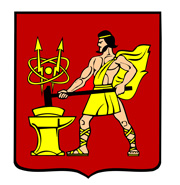 АДМИНИСТРАЦИЯ  ГОРОДСКОГО ОКРУГА ЭЛЕКТРОСТАЛЬМОСКОВСКОЙ   ОБЛАСТИПОСТАНОВЛЕНИЕ  __                   ____ № _           _______О внесении изменений в муниципальную программу городского округа Электросталь Московской области «Управление имуществом и муниципальными финансами»В соответствии с частью 2 статьи 179 Бюджетного Кодекса Российской Федерации, Порядком разработки и реализации муниципальных программ городского округа Электросталь Московской области, утвержденным постановлением Администрации городского округа Электросталь Московской области от 14.05.2021 №378/5, решением Совета депутатов городского округа Электросталь Московской области от 21.12.2023 №312/47 «О бюджете городского округа  Электросталь Московской области на 2024 год и на плановый период 2025 и 2026 годов», Администрация городского округа Электросталь Московской области ПОСТАНОВЛЯЕТ:1. Внести изменения в муниципальную программу городского округа Электросталь Московской области «Управление имуществом и муниципальными финансами», утвержденную постановлением Администрации городского округа Электросталь Московской области от 12.12.2022 №1458/12 (в редакции постановлений Администрации городского округа Электросталь Московской области от 11.01.2023 №8/1, от 20.02.2023 №201/2, от 29.05.2023 №712/5, от 19.06.2023 №842/6, от 24.07.2023 №1004/7, от 22.08.2023 №1150/8, от 09.10.2023 №1337/10, от 15.11.2023 №1515/11, от 21.12.2023 №1696/12, от 11.01.2024 №10/1, от 16.02.2024 №116/2), изложив ее в новой редакции согласно приложению к настоящему постановлению.2. Опубликовать настоящее постановление на официальном сайте городского округа Электросталь Московской области по адресу: www.electrostal.ru.3. Настоящее постановление вступает в силу после его официального опубликования.Глава городского округа                                                                                          И.Ю. ВолковаПриложениек постановлению Администрации городского округа Электросталь Московской областиот _                     _____№ _               _____   «УТВЕРЖДЕНАпостановлением Администрации городского округа Электросталь Московской области от 12.12.2022 № 1458/12 (в редакции постановлений Администрации городского округа Электросталь Московской области от 11.01.2023 №8/1, от 20.02.2023 №201/2,от 29.05.2023 №712/5, от 19.06.2023 №842/6,от 24.07.2023 №1004/7, от 22.08.2023 №1150/8,от 09.10.2023 №1337/10, от 15.11.2023 №1515/11,от 21.12.2023 №1696/12, от 11.01.2024 №10/1,                     от 16.02.2024 №116/2)Муниципальная программа городского округа Электросталь Московской области«Управление имуществом и муниципальными финансами» 1. Паспорт муниципальной программы городского округа Электросталь Московской области«Управление имуществом и муниципальными финансами»2. Краткая характеристика сферы реализации муниципальной программыСовременная ситуация в сфере управления имуществом и финансами в Российской Федерации характеризуется продолжением процессов формирования систем государственного управления и местного самоуправления, основанных на разделении полномочий между уровнями власти, применении методов стратегического планирования, управления по результатам, увязке принятия бюджетных решений по целям и задачам, в первую очередь в рамках программно-целевого подхода.Ключевыми целями и вопросами управления имуществом и финансами независимо от уровня и полномочий властных структур является создание благоприятных условий для жизни и деятельности граждан и организаций.Необходимость формирования сбалансированного бюджета городского округа Электросталь Московской области для решения вопросов по реализации проектов социально-экономического развития делает значимой проблему повышения доходности бюджета городского округа Электросталь Московской области за счет повышения эффективности управления и распоряжения объектами муниципальной собственности. Повышение эффективности управления и распоряжения имуществом, находящимся в распоряжении городского округа Электросталь Московской области, является важной стратегической целью проведения политики городского округа Электросталь в сфере имущественно-земельных отношений для обеспечения устойчивого социально-экономического развития города.В целях использования муниципального имущества в качестве актива первостепенным является решение вопроса регистрации прав на объекты муниципальной собственности городского округа Электросталь Московской области. Проводится работа по инвентаризации земельных участков, отнесенных к собственности городского округа, в целях их эффективного использования для реализации значимых проектов. Мобилизация платежей в сфере земельно-имущественных отношений и обеспечение полного учета имущественных объектов является одним из ключевых ресурсов влияния на доходность бюджета городского округа Электросталь Московской области.Существенные поступления в бюджет городского округа Электросталь Московской области приносят доходы, получаемые в виде арендной платы, а также средства от продажи права на заключение договоров аренды за земли, находящиеся в муниципальной собственности, а также приватизации муниципального имущества.Для повышения эффективности управления и использования земельных участков, в соответствии с Федеральным законом от 25.10.2001 N 137-ФЗ «О введении в действие Земельного кодекса Российской Федерации» ведется работа по инвентаризации земельных участков, выполняются кадастровые работы, в том числе подготовка межевых планов на земельные участки, находящиеся в муниципальной собственности, а также работы по образованию, формированию земельных участков.  На постоянной основе проводится инвентаризация реестра муниципальной собственности, в котором содержатся сведения о 55,9 тыс. объектах, в том числе: 45,8 тыс. объектов, закреплены за муниципальными унитарными предприятиями и муниципальными учреждениями городского округа Электросталь (включая инженерные сети и передаточные устройства), 6,8 тыс. объектов недвижимого имущества, составляющих казну городского округа Электросталь.В рамках работы по организации торгов по продаже права аренды земельных участков, а также реализации торгов объектов недвижимого имущества, включенного в прогнозный план приватизации муниципального имущества, Комитетом имущественных отношений Администрации городского округа Электросталь Московской области проводятся мероприятия, по соответствующей оценке, имущества. Еще одной целью муниципальной программы, необходимой для обеспечения устойчивого социально-экономического развития города, является обеспечение сбалансированности и устойчивости бюджета городского округа Электросталь Московской области, повышение качества и прозрачности управления муниципальными финансами.Муниципальная долговая политика городского округа в 2021 году была направлена на сокращение расходов на обслуживание муниципального долга, не наращивание муниципального долга, обеспечение показателей долговой устойчивости, позволяющих отнести городской округ к группе заемщиков с высоким уровнем долговой устойчивости. Муниципальный долг городского округа по состоянию на 1 января 2022 года составлял 650,0 млн. рублей. При этом отношение объема муниципального долга городского округа к собственным доходам не превышает 50% и находится на безопасном уровне. 	Политика городского округа в 2021 году была направлена на увеличение поступлений налоговых и неналоговых доходов бюджета городского округа для обеспечения исполнения расходных обязательств, обеспечения сбалансированности бюджета городского округа.	Основные проблемы, влияющие на исполнение плановых назначений по налоговым и неналоговым доходам бюджета, а также в сфере управления муниципальным долгом являются:	высокая волатильность на финансовых рынках, приводящая к ухудшению условий муниципальных заимствований;	ухудшение текущей экономической ситуации, вызванной санкционным давлением со стороны иностранных государств. 	В целях реализации задач, стоящих перед городским округом, необходимо увеличение доходов бюджета городского округа, в том числе за счет проведения мероприятий, направленных на снижение задолженности в консолидированный бюджет Московской области по налоговым платежам. Реализация указанных мероприятий позволит улучшить платежную дисциплину и обеспечить рост налоговых платежей в бюджет городского округа и соответственно консолидированный бюджет Московской области. 	Уровень муниципального долга городского округа на долгосрочный период запланирован на безопасном уровне с учетом анализа макроэкономических показателей и обеспечения минимизации стоимости заимствований. Это позволит обеспечить уровень расходов на обслуживание муниципального долга в пределах установленных законодательством ограничений.	Прогноз развития муниципальной программы в сфере исполнения бюджета городского округа по налоговым и неналоговым доходам:	Ежегодное исполнение бюджета городского округа по налоговым и неналоговым доходам на уровне 100%;	Обеспечение достижения бюджетного эффекта от укрепления доходной базы бюджета городского округа;	Увеличение объема налоговых и неналоговых доходов бюджет городского округа с плановых назначений 2022 года 2 865,3 тыс. рублей до 4 120,9 тыс. рублей в 2027 году.В действующих сценарных условиях развития объем задолженности по собственным налоговым платежам в консолидированный бюджет Московской области в общем объеме собственных налоговых доходов консолидированного бюджета Московской области к 2027 году снизится до 3,6%. Настоящая муниципальная программа направлена на решение актуальных проблем и задач в сфере управления имуществом и финансами. Реализация программных мероприятий обеспечит минимизацию усугубления существующих проблем, даст возможность городскому округу Электросталь выйти на целевые параметры развития и обеспечит решение задач в сфере управления имуществом и финансами.3. Целевые показателимуниципальной программы городского округа Электросталь Московской области«Управление имуществом и муниципальными финансами»4. Перечень мероприятий подпрограммы I «Эффективное управление имущественным комплексом»5. Перечень мероприятий подпрограммы III «Управление муниципальным долгом»6. Перечень мероприятий подпрограммы IV«Управление муниципальными финансами»7. Перечень мероприятий подпрограммы V «Обеспечивающая подпрограмма»8. Методика расчета значений целевых показателей муниципальной программы городского округа Электросталь Московской области«Управление имуществом и муниципальными финансами»9. Методика определения результатов выполнения мероприятиймуниципальной программы городского округа Электросталь Московской области«Управление имуществом и муниципальными финансами»».Координатор муниципальной программыПервый заместитель Главы городского округа Электросталь Московской области О.В. ПечниковаЗаместитель Главы городского округа Электросталь Московской области Р.С. ЛавровПервый заместитель Главы городского округа Электросталь Московской области О.В. ПечниковаЗаместитель Главы городского округа Электросталь Московской области Р.С. ЛавровПервый заместитель Главы городского округа Электросталь Московской области О.В. ПечниковаЗаместитель Главы городского округа Электросталь Московской области Р.С. ЛавровПервый заместитель Главы городского округа Электросталь Московской области О.В. ПечниковаЗаместитель Главы городского округа Электросталь Московской области Р.С. ЛавровПервый заместитель Главы городского округа Электросталь Московской области О.В. ПечниковаЗаместитель Главы городского округа Электросталь Московской области Р.С. ЛавровПервый заместитель Главы городского округа Электросталь Московской области О.В. ПечниковаЗаместитель Главы городского округа Электросталь Московской области Р.С. ЛавровМуниципальный заказчик муниципальной программыФинансовое управление Администрация городского округа Электросталь Московской областиФинансовое управление Администрация городского округа Электросталь Московской областиФинансовое управление Администрация городского округа Электросталь Московской областиФинансовое управление Администрация городского округа Электросталь Московской областиФинансовое управление Администрация городского округа Электросталь Московской областиФинансовое управление Администрация городского округа Электросталь Московской областиЦели муниципальной программы1. Повышение эффективности управления и распоряжения имуществом, находящимся в распоряжении городского округа Электросталь Московской области1. Повышение эффективности управления и распоряжения имуществом, находящимся в распоряжении городского округа Электросталь Московской области1. Повышение эффективности управления и распоряжения имуществом, находящимся в распоряжении городского округа Электросталь Московской области1. Повышение эффективности управления и распоряжения имуществом, находящимся в распоряжении городского округа Электросталь Московской области1. Повышение эффективности управления и распоряжения имуществом, находящимся в распоряжении городского округа Электросталь Московской области1. Повышение эффективности управления и распоряжения имуществом, находящимся в распоряжении городского округа Электросталь Московской областиЦели муниципальной программы2. Обеспечение сбалансированности и устойчивости бюджета городского округа Электросталь Московской области, повышение качества и прозрачности управления муниципальными финансами.2. Обеспечение сбалансированности и устойчивости бюджета городского округа Электросталь Московской области, повышение качества и прозрачности управления муниципальными финансами.2. Обеспечение сбалансированности и устойчивости бюджета городского округа Электросталь Московской области, повышение качества и прозрачности управления муниципальными финансами.2. Обеспечение сбалансированности и устойчивости бюджета городского округа Электросталь Московской области, повышение качества и прозрачности управления муниципальными финансами.2. Обеспечение сбалансированности и устойчивости бюджета городского округа Электросталь Московской области, повышение качества и прозрачности управления муниципальными финансами.2. Обеспечение сбалансированности и устойчивости бюджета городского округа Электросталь Московской области, повышение качества и прозрачности управления муниципальными финансами.Перечень подпрограммМуниципальные заказчики подпрограммМуниципальные заказчики подпрограммМуниципальные заказчики подпрограммМуниципальные заказчики подпрограммМуниципальные заказчики подпрограммМуниципальные заказчики подпрограмм1. Подпрограмма I «Эффективное управление имущественным комплексом»Комитет имущественных отношений Администрации городского округа Электросталь Московской областиКомитет имущественных отношений Администрации городского округа Электросталь Московской областиКомитет имущественных отношений Администрации городского округа Электросталь Московской областиКомитет имущественных отношений Администрации городского округа Электросталь Московской областиКомитет имущественных отношений Администрации городского округа Электросталь Московской областиКомитет имущественных отношений Администрации городского округа Электросталь Московской области2. Подпрограмма III «Управление муниципальным долгом»Финансовое управление Администрации городского округа Электросталь Московской областиФинансовое управление Администрации городского округа Электросталь Московской областиФинансовое управление Администрации городского округа Электросталь Московской областиФинансовое управление Администрации городского округа Электросталь Московской областиФинансовое управление Администрации городского округа Электросталь Московской областиФинансовое управление Администрации городского округа Электросталь Московской области3. Подпрограмма IV «Управление муниципальными финансами»Финансовое управление Администрации городского округа Электросталь Московской областиФинансовое управление Администрации городского округа Электросталь Московской областиФинансовое управление Администрации городского округа Электросталь Московской областиФинансовое управление Администрации городского округа Электросталь Московской областиФинансовое управление Администрации городского округа Электросталь Московской областиФинансовое управление Администрации городского округа Электросталь Московской области4. Подпрограмма V «Обеспечивающая подпрограмма»Администрация городского округа Электросталь Московской областиАдминистрация городского округа Электросталь Московской областиАдминистрация городского округа Электросталь Московской областиАдминистрация городского округа Электросталь Московской областиАдминистрация городского округа Электросталь Московской областиАдминистрация городского округа Электросталь Московской областиКраткая характеристика подпрограммПодпрограмма I «Эффективное управление имущественным комплексом» направлена на решение задач в сфере управления имуществом, находящимся в муниципальной собственности городского округа Электросталь, и выполнение кадастровых работ, а также на создание условий для реализации полномочий органов местного самоуправления городского округа Электросталь Московской области в области земельно-имущественных отношений.Подпрограмма I «Эффективное управление имущественным комплексом» направлена на решение задач в сфере управления имуществом, находящимся в муниципальной собственности городского округа Электросталь, и выполнение кадастровых работ, а также на создание условий для реализации полномочий органов местного самоуправления городского округа Электросталь Московской области в области земельно-имущественных отношений.Подпрограмма I «Эффективное управление имущественным комплексом» направлена на решение задач в сфере управления имуществом, находящимся в муниципальной собственности городского округа Электросталь, и выполнение кадастровых работ, а также на создание условий для реализации полномочий органов местного самоуправления городского округа Электросталь Московской области в области земельно-имущественных отношений.Подпрограмма I «Эффективное управление имущественным комплексом» направлена на решение задач в сфере управления имуществом, находящимся в муниципальной собственности городского округа Электросталь, и выполнение кадастровых работ, а также на создание условий для реализации полномочий органов местного самоуправления городского округа Электросталь Московской области в области земельно-имущественных отношений.Подпрограмма I «Эффективное управление имущественным комплексом» направлена на решение задач в сфере управления имуществом, находящимся в муниципальной собственности городского округа Электросталь, и выполнение кадастровых работ, а также на создание условий для реализации полномочий органов местного самоуправления городского округа Электросталь Московской области в области земельно-имущественных отношений.Подпрограмма I «Эффективное управление имущественным комплексом» направлена на решение задач в сфере управления имуществом, находящимся в муниципальной собственности городского округа Электросталь, и выполнение кадастровых работ, а также на создание условий для реализации полномочий органов местного самоуправления городского округа Электросталь Московской области в области земельно-имущественных отношений.Краткая характеристика подпрограммМероприятия Подпрограммы III «Управление муниципальным долгом» направлены на уменьшение расходов на обслуживание муниципального долга, не наращивание муниципального долга, обеспечение показателей долговой устойчивости.Мероприятия Подпрограммы III «Управление муниципальным долгом» направлены на уменьшение расходов на обслуживание муниципального долга, не наращивание муниципального долга, обеспечение показателей долговой устойчивости.Мероприятия Подпрограммы III «Управление муниципальным долгом» направлены на уменьшение расходов на обслуживание муниципального долга, не наращивание муниципального долга, обеспечение показателей долговой устойчивости.Мероприятия Подпрограммы III «Управление муниципальным долгом» направлены на уменьшение расходов на обслуживание муниципального долга, не наращивание муниципального долга, обеспечение показателей долговой устойчивости.Мероприятия Подпрограммы III «Управление муниципальным долгом» направлены на уменьшение расходов на обслуживание муниципального долга, не наращивание муниципального долга, обеспечение показателей долговой устойчивости.Мероприятия Подпрограммы III «Управление муниципальным долгом» направлены на уменьшение расходов на обслуживание муниципального долга, не наращивание муниципального долга, обеспечение показателей долговой устойчивости.Краткая характеристика подпрограммМероприятия Подпрограммы IV «Управление муниципальными финансами» направлены на увеличение поступлений налоговых и неналоговых доходов бюджета городского округа для обеспечения исполнения расходных обязательств, обеспечение сбалансированности бюджета.Мероприятия Подпрограммы IV «Управление муниципальными финансами» направлены на увеличение поступлений налоговых и неналоговых доходов бюджета городского округа для обеспечения исполнения расходных обязательств, обеспечение сбалансированности бюджета.Мероприятия Подпрограммы IV «Управление муниципальными финансами» направлены на увеличение поступлений налоговых и неналоговых доходов бюджета городского округа для обеспечения исполнения расходных обязательств, обеспечение сбалансированности бюджета.Мероприятия Подпрограммы IV «Управление муниципальными финансами» направлены на увеличение поступлений налоговых и неналоговых доходов бюджета городского округа для обеспечения исполнения расходных обязательств, обеспечение сбалансированности бюджета.Мероприятия Подпрограммы IV «Управление муниципальными финансами» направлены на увеличение поступлений налоговых и неналоговых доходов бюджета городского округа для обеспечения исполнения расходных обязательств, обеспечение сбалансированности бюджета.Мероприятия Подпрограммы IV «Управление муниципальными финансами» направлены на увеличение поступлений налоговых и неналоговых доходов бюджета городского округа для обеспечения исполнения расходных обязательств, обеспечение сбалансированности бюджета.Краткая характеристика подпрограммПодпрограмма V «Обеспечивающая подпрограмма» направлена на создание условий для реализации полномочий органов местного самоуправления городского округа Электросталь Московской областиПодпрограмма V «Обеспечивающая подпрограмма» направлена на создание условий для реализации полномочий органов местного самоуправления городского округа Электросталь Московской областиПодпрограмма V «Обеспечивающая подпрограмма» направлена на создание условий для реализации полномочий органов местного самоуправления городского округа Электросталь Московской областиПодпрограмма V «Обеспечивающая подпрограмма» направлена на создание условий для реализации полномочий органов местного самоуправления городского округа Электросталь Московской областиПодпрограмма V «Обеспечивающая подпрограмма» направлена на создание условий для реализации полномочий органов местного самоуправления городского округа Электросталь Московской областиПодпрограмма V «Обеспечивающая подпрограмма» направлена на создание условий для реализации полномочий органов местного самоуправления городского округа Электросталь Московской областиИсточники финансирования муниципальной программы, в том числе по годам реализации (тыс.рублей):Всего2023 год 2024 год 2025 год 2026 год2027 год Средства бюджета городского округа Электросталь Московской области2 847 288,5562 858,15693 788,06534 612,41487 400,63568 629,25Средства бюджета Московской области23 141,003 093,005 012,005 012,005 012,005 012,00Всего, в том числе по годам:2 870 429,5565 951,15698 800,06539 624,41492 412,63573 641,25№ п/пНаименование целевых показателей Тип показателяЕдиница измеренияБазовое значениеПланируемое значение по годам реализации программыПланируемое значение по годам реализации программыПланируемое значение по годам реализации программыПланируемое значение по годам реализации программыПланируемое значение по годам реализации программыОтветственный за достижение показателяНомер подпрограммы и мероприятий, оказывающих влияние на достижение показателя№ п/пНаименование целевых показателей Тип показателяЕдиница измеренияБазовое значение2023 год 2024 год 2025 год 2026 год2027 год Ответственный за достижение показателяНомер подпрограммы и мероприятий, оказывающих влияние на достижение показателя123456789101112Цель «Повышение эффективности управления и распоряжения имуществом, находящемся в распоряжении городского округа Электросталь Московской области»Цель «Повышение эффективности управления и распоряжения имуществом, находящемся в распоряжении городского округа Электросталь Московской области»Цель «Повышение эффективности управления и распоряжения имуществом, находящемся в распоряжении городского округа Электросталь Московской области»Цель «Повышение эффективности управления и распоряжения имуществом, находящемся в распоряжении городского округа Электросталь Московской области»Цель «Повышение эффективности управления и распоряжения имуществом, находящемся в распоряжении городского округа Электросталь Московской области»Цель «Повышение эффективности управления и распоряжения имуществом, находящемся в распоряжении городского округа Электросталь Московской области»Цель «Повышение эффективности управления и распоряжения имуществом, находящемся в распоряжении городского округа Электросталь Московской области»Цель «Повышение эффективности управления и распоряжения имуществом, находящемся в распоряжении городского округа Электросталь Московской области»Цель «Повышение эффективности управления и распоряжения имуществом, находящемся в распоряжении городского округа Электросталь Московской области»Цель «Повышение эффективности управления и распоряжения имуществом, находящемся в распоряжении городского округа Электросталь Московской области»Цель «Повышение эффективности управления и распоряжения имуществом, находящемся в распоряжении городского округа Электросталь Московской области»Цель «Повышение эффективности управления и распоряжения имуществом, находящемся в распоряжении городского округа Электросталь Московской области»1.Эффективность работы по взысканию задолженности по арендной плате за земельные участки, государственная собственность на которые не разграниченаПриоритетный целевой показательРейтинг-45Закон МО от 10.12.2020 №270/2020-ОЗ%100100100100100100Комитет имущественных отношенийПодпрограмма IМероприятие 03.012.Эффективность работы по взысканию задолженности по арендной плате за муниципальное имущество и землюПриоритетный целевой показательРейтинг-45Закон МО от 10.12.2020 №270/2020-ОЗ%100100100100100100Комитет имущественных отношенийПодпрограмма IМероприятие 02.01Мероприятие 02.02Мероприятие 02.033.Поступления доходов в бюджет муниципального образования от распоряжения земельными участками, государственная собственность на которые не разграниченаПриоритетный целевой показательРейтинг-45Закон МО от 10.12.2020 №270/2020-ОЗ%100100100100100100Комитет имущественных отношенийПодпрограмма IМероприятие 03.014.Поступления доходов в бюджет муниципального образования от распоряжения муниципальным имуществом и землейПриоритетный целевой показательРейтинг-45Закон МО от 10.12.2020 №270/2020-ОЗ%100100100100100100Комитет имущественных отношенийПодпрограмма IМероприятие 02.01Мероприятие 02.02Мероприятие 02.035.Предоставление земельных участков многодетным семьямПриоритетный целевой показательЗакон МО от 01.06.2011 №73/2011-ОЗ%100100100100100100Комитет имущественных отношенийПодпрограмма IМероприятие 02.01Мероприятие 02.02Мероприятие 02.036.Проверка использования земельПриоритетный целевой показательФедеральный закон от 31.07.2020 
№ 248-ФЗ%100100100100100100Комитет имущественных отношенийПодпрограмма IМероприятие 04.017.Доля незарегистрированных объектов недвижимого имущества, вовлеченных в налоговый оборот по результатам МЗКПриоритетный целевой показательРейтинг-45Распоряжение №65-р от 26.12.2017%Х9050505050Комитет имущественных отношенийПодпрограмма IМероприятие 04.018.Прирост земельного налогаПриоритетный целевой показательУказ Президента РФ от 28.04.2008 № 607%100100100100100100Комитет имущественных отношенийПодпрограмма IМероприятие 04.019.Доля проведенных аукционов на право заключения договоров аренды земельных участков для субъектов малого и среднего предпринимательства к общему количеству таких торговПриоритетный целевой показательГосударственная программа МО «Предпринимательство Подмосковья» Региональный проект «Улучшение условий ведения предпринимательской деятельности»%2020----Комитет имущественных отношенийПодпрограмма IМероприятие 04.0110.Эффективность работы по расторжению договоров аренды земельных участков и размещению на Инвестиционном портале Московской областиПриоритетный целевой показательЗакон МО 10.12.2020          № 270/2020-ОЗ%100100100100100100Комитет имущественных отношенийПодпрограмма IМероприятие 02.01Мероприятие 02.03Мероприятие 03.01Цель «Обеспечение сбалансированности и устойчивости бюджета городского округа Электросталь Московской области, повышение качества и прозрачности управления муниципальными финансами.»Цель «Обеспечение сбалансированности и устойчивости бюджета городского округа Электросталь Московской области, повышение качества и прозрачности управления муниципальными финансами.»Цель «Обеспечение сбалансированности и устойчивости бюджета городского округа Электросталь Московской области, повышение качества и прозрачности управления муниципальными финансами.»Цель «Обеспечение сбалансированности и устойчивости бюджета городского округа Электросталь Московской области, повышение качества и прозрачности управления муниципальными финансами.»Цель «Обеспечение сбалансированности и устойчивости бюджета городского округа Электросталь Московской области, повышение качества и прозрачности управления муниципальными финансами.»Цель «Обеспечение сбалансированности и устойчивости бюджета городского округа Электросталь Московской области, повышение качества и прозрачности управления муниципальными финансами.»Цель «Обеспечение сбалансированности и устойчивости бюджета городского округа Электросталь Московской области, повышение качества и прозрачности управления муниципальными финансами.»Цель «Обеспечение сбалансированности и устойчивости бюджета городского округа Электросталь Московской области, повышение качества и прозрачности управления муниципальными финансами.»Цель «Обеспечение сбалансированности и устойчивости бюджета городского округа Электросталь Московской области, повышение качества и прозрачности управления муниципальными финансами.»Цель «Обеспечение сбалансированности и устойчивости бюджета городского округа Электросталь Московской области, повышение качества и прозрачности управления муниципальными финансами.»Цель «Обеспечение сбалансированности и устойчивости бюджета городского округа Электросталь Московской области, повышение качества и прозрачности управления муниципальными финансами.»Цель «Обеспечение сбалансированности и устойчивости бюджета городского округа Электросталь Московской области, повышение качества и прозрачности управления муниципальными финансами.»11.Отношение объема муниципального долга к общему годовому объему доходов (без учета объема безвозмездных поступлений и (или) поступлений налоговых доходов по дополнительным нормативам отчислений), не болееОтраслевой показательпроцент505050505050Финансовое управлениеПодпрограмма IIIМероприятие 01.01Мероприятие 01.0212.Обеспечение отношения объема расходов на обслуживание муниципального долга городского округа к объему расходов бюджета городского округа (за исключением объема расходов, которые осуществляются  за счет субвенций, предоставляемых  из бюджетов бюджетной системы Российской Федерации), не болееОтраслевой показательпроцент555555Финансовое управлениеПодпрограмма IIIМероприятие 01.01Мероприятие 01.0213.Обеспечение поступлений налоговых и неналоговых доходов в бюджет городского округа на уровне утвержденных плановых назначенийОтраслевой показательпроцент100100100100100100Финансовое управлениеПодпрограмма IVМероприятие 50.01Мероприятие 50.0214.Отношение задолженности по налоговым платежам к собственным налоговым доходам консолидированного бюджета Московской областиОтраслевой показательпроцент4,24,03,93,83,73,6Финансовое управлениеПодпрограмма IVМероприятие 51.01№ п/пМероприятие подпрограммыСроки исполнения мероприятияИсточники финансированияВсего(тыс. руб.)Объем финансирования по годам (тыс. руб.)Объем финансирования по годам (тыс. руб.)Объем финансирования по годам (тыс. руб.)Объем финансирования по годам (тыс. руб.)Объем финансирования по годам (тыс. руб.)Объем финансирования по годам (тыс. руб.)Объем финансирования по годам (тыс. руб.)Объем финансирования по годам (тыс. руб.)Объем финансирования по годам (тыс. руб.)Объем финансирования по годам (тыс. руб.)Объем финансирования по годам (тыс. руб.)Объем финансирования по годам (тыс. руб.)Объем финансирования по годам (тыс. руб.)Ответственный за выполнение мероприятия№ п/пМероприятие подпрограммыСроки исполнения мероприятияИсточники финансированияВсего(тыс. руб.)2023 год 2024 год 2024 год 2024 год 2024 год 2024 год 2024 год 2024 год 2024 год 2024 год 2025 год2026 год2027 годОтветственный за выполнение мероприятия1234567777777778910111.Основное мероприятие 02. Управление имуществом, находящимся в муниципальной собственности, и выполнение кадастровых работ2023-2027Итого406 807,63100 406,65116 313,42116 313,42116 313,42116 313,42116 313,42116 313,42116 313,42116 313,42116 313,4260 496,7744 252,0985 338,70Х1.Основное мероприятие 02. Управление имуществом, находящимся в муниципальной собственности, и выполнение кадастровых работ2023-2027Средства бюджета городского округа Электросталь Московской области406 807,63100 406,65116 313,42116 313,42116 313,42116 313,42116 313,42116 313,42116 313,42116 313,42116 313,4260 496,7744 252,0985 338,70Х1.1.Мероприятие 02.01.Расходы, связанные с владением, пользованием и распоряжением имуществом, находящимся в муниципальной собственности городского округа2023-2027 Итого236 935,3851 506,3061 312,7361 312,7361 312,7361 312,7361 312,7361 312,7361 312,7361 312,7361 312,7339 869,3542 123,5042 123,501.1.Мероприятие 02.01.Расходы, связанные с владением, пользованием и распоряжением имуществом, находящимся в муниципальной собственности городского округа2023-2027 Средства бюджета городского округа Электросталь Московской области157 748,2630 717,5031 542,7631 542,7631 542,7631 542,7631 542,7631 542,7631 542,7631 542,7631 542,7630 922,0032 283,0032 283,00Комитет имущественных отношений1.1.Мероприятие 02.01.Расходы, связанные с владением, пользованием и распоряжением имуществом, находящимся в муниципальной собственности городского округа2023-2027 Средства бюджета городского округа Электросталь Московской области28 587,4111 175,1117 412,3017 412,3017 412,3017 412,3017 412,3017 412,3017 412,3017 412,3017 412,300,000,000,00УГЖКХ,МБУ «ЭКК»,МКУ «СБДХ»1.1.Мероприятие 02.01.Расходы, связанные с владением, пользованием и распоряжением имуществом, находящимся в муниципальной собственности городского округа2023-2027 Средства бюджета городского округа Электросталь Московской области50 599,719 613,6912 357,6712 357,6712 357,6712 357,6712 357,6712 357,6712 357,6712 357,6712 357,678 947,359 840,509 840,50Администрация городского округа Электросталь, МКУ «Управление обеспечения деятельности органов местного самоуправления г.о.Электросталь Московской области»1.1.Количество объектов, находящихся в муниципальной собственности, в отношении которых были произведены расходы, связанные с владением, пользованием и распоряжением имуществом, единицXXВсего2023 годИтого2024 год В том числе:В том числе:В том числе:В том числе:В том числе:В том числе:В том числе:В том числе:2025 год2026 год2027 годX1.1.Количество объектов, находящихся в муниципальной собственности, в отношении которых были произведены расходы, связанные с владением, пользованием и распоряжением имуществом, единицXXВсего2023 годИтого2024 год 1 квартал1 полугодие1 полугодие1 полугодие9 месяцев9 месяцев9 месяцев12 месяцев2025 год2026 год2027 годX1.1.Количество объектов, находящихся в муниципальной собственности, в отношении которых были произведены расходы, связанные с владением, пользованием и распоряжением имуществом, единицXXХ136296197230230230263263263296296296296X1.2Мероприятие 02.02.Взносы на капитальный ремонт общего имущества многоквартирных домов2023-2027Итого156 718,0548 136,1546 190,6946 190,6946 190,6946 190,6946 190,6946 190,6946 190,6946 190,6946 190,6919 627,421 128,5941 635,20Комитет имущественных отношений1.2Мероприятие 02.02.Взносы на капитальный ремонт общего имущества многоквартирных домов2023-2027Средства бюджета городского округа Электросталь Московской области156 718,0548 136,1546 190,6946 190,6946 190,6946 190,6946 190,6946 190,6946 190,6946 190,6946 190,6919 627,421 128,5941 635,20Комитет имущественных отношений1.2Количество объектов, по которым произведена оплата взносов на капитальный ремонт, единицXXВсего2023 годИтого 2024 год В том числе:В том числе:В том числе:В том числе:В том числе:В том числе:В том числе:В том числе:2025 год2026 год2027 годX1.2Количество объектов, по которым произведена оплата взносов на капитальный ремонт, единицXXВсего2023 годИтого 2024 год 1 квартал1 квартал1 полугодие1 полугодие1 полугодие9 месяцев9 месяцев12 месяцев2025 год2026 год2027 годX1.2Количество объектов, по которым произведена оплата взносов на капитальный ремонт, единицXXХ5675548054805480545054505450542054205370530052005100X1.3.Мероприятие 02.03.Организация в соответствии с Федеральным законом от 24 июля 2007 № 221-ФЗ «О кадастровой деятельности» выполнения комплексных кадастровых работ и утверждение карты-плана территории2023-2027Итого13 154,20764,208 810,008 810,008 810,008 810,008 810,008 810,008 810,008 810,008 810,001 000,001 000,001 580,00Комитет имущественных отношений 1.3.Мероприятие 02.03.Организация в соответствии с Федеральным законом от 24 июля 2007 № 221-ФЗ «О кадастровой деятельности» выполнения комплексных кадастровых работ и утверждение карты-плана территории2023-2027Средства бюджета городского округа Электросталь Московской области13 154,20764,208 810,008 810,008 810,008 810,008 810,008 810,008 810,008 810,008 810,001 000,001 000,001 580,00Комитет имущественных отношений 1.3.Количество объектов, в отношении которых проведены кадастровые работы и утверждены карты-планы территорий, единицXXВсего2023 годИтого 2024 годВ том числе:В том числе:В том числе:В том числе:В том числе:В том числе:В том числе:В том числе:2025 год2026 год2027 годX1.3.Количество объектов, в отношении которых проведены кадастровые работы и утверждены карты-планы территорий, единицXXВсего2023 годИтого 2024 год1 квартал1 квартал1 полугодие1 полугодие9 месяцев9 месяцев9 месяцев12 месяцев2025 год2026 год2027 годX1.3.Количество объектов, в отношении которых проведены кадастровые работы и утверждены карты-планы территорий, единицXX6082007888303054545478100110120X2.Основное мероприятие 03. Создание условий для реализации государственных полномочий в области земельных отношений2023Итого3 093,003 093,00------------Х2.Основное мероприятие 03. Создание условий для реализации государственных полномочий в области земельных отношений2023Средства бюджета Московской области3 093,003 093,00------------Х2.Основное мероприятие 03. Создание условий для реализации государственных полномочий в области земельных отношений, определения соответствия объектов жилищного строительства, присвоения адресов и согласования перепланировки помещений2024-2027Итого20 048,00-5 012,005 012,005 012,005 012,005 012,005 012,005 012,005 012,005 012,005 012,005 012,005 012,00Х2.Основное мероприятие 03. Создание условий для реализации государственных полномочий в области земельных отношений, определения соответствия объектов жилищного строительства, присвоения адресов и согласования перепланировки помещений2024-2027Средства бюджета Московской области20 048,00-5 012,005 012,005 012,005 012,005 012,005 012,005 012,005 012,005 012,005 012,005 012,005 012,00Х2.1Мероприятие 03.01.Обеспечение осуществления органами местного самоуправления муниципальных образований Московской области отдельных государственных полномочий Московской области в области земельных отношений2023Итого3 093,003 093,00------------2.1Мероприятие 03.01.Обеспечение осуществления органами местного самоуправления муниципальных образований Московской области отдельных государственных полномочий Московской области в области земельных отношений2023Средства бюджета Московской области3 093,003 093,00------------Комитет имущественных отношений2.1Мероприятие 03.01.Обеспечение осуществления органами местного самоуправления муниципальных образований Московской области отдельных государственных полномочий Московской области в области земельных отношений, определения соответствия объектов жилищного строительства, присвоения адресов и согласования перепланирования помещений2024-2027Итого20 048,00-5 012,005 012,005 012,005 012,005 012,005 012,005 012,005 012,005 012,005 012,005 012,005 012,002.1Мероприятие 03.01.Обеспечение осуществления органами местного самоуправления муниципальных образований Московской области отдельных государственных полномочий Московской области в области земельных отношений, определения соответствия объектов жилищного строительства, присвоения адресов и согласования перепланирования помещений2024-2027Средства бюджета Московской области15 940,00-3 985,003 985,003 985,003 985,003 985,003 985,003 985,003 985,003 985,003 985,003 985,003 985,00Комитет имущественных отношений2.1Мероприятие 03.01.Обеспечение осуществления органами местного самоуправления муниципальных образований Московской области отдельных государственных полномочий Московской области в области земельных отношений, определения соответствия объектов жилищного строительства, присвоения адресов и согласования перепланирования помещений2024-2027Средства бюджета Московской области4 108,00-1 027,001 027,001 027,001 027,001 027,001 027,001 027,001 027,001 027,001 027,001 027,001 027,00Администрация городского округа Электросталь2.1Оказано услуг в области земельных отношений органами местного самоуправления муниципальных образований Московской области, единицXXВсего2023 годИтого 2024 годВ том числе:В том числе:В том числе:В том числе:В том числе:В том числе:В том числе:В том числе:2025 год2026 год2027 годХ2.1Оказано услуг в области земельных отношений органами местного самоуправления муниципальных образований Московской области, единицXXВсего2023 годИтого 2024 год1 квартал1 квартал1 полугодие1 полугодие9 месяцев9 месяцев9 месяцев12 месяцев2025 год2026 год2027 годХ2.1Оказано услуг в области земельных отношений органами местного самоуправления муниципальных образований Московской области, единицXX1080108017704404408808801330133013301770177017701770Х3Основное мероприятие 04. Создание условий для реализации полномочий органов местного самоуправления2023-2027Итого173 861,9333 472,1838 926,9538 926,9538 926,9538 926,9538 926,9538 926,9538 926,9538 926,9538 926,9533 800,6033 830,6033 831,60Х3Основное мероприятие 04. Создание условий для реализации полномочий органов местного самоуправления2023-2027Средства бюджета городского округа Электросталь Московской области173 861,9333 472,1838 926,9538 926,9538 926,9538 926,9538 926,9538 926,9538 926,9538 926,9538 926,9533 800,6033 830,6033 831,60Х3.1Мероприятие 04.01.Обеспечение деятельности муниципальных органов в сфере земельно-имущественных отношений 2023-2027Итого173 861,9333 472,1838 926,9538 926,9538 926,9538 926,9538 926,9538 926,9538 926,9538 926,9538 926,9533 800,6033 830,6033 831,60Комитет имущественных отношений 3.1Мероприятие 04.01.Обеспечение деятельности муниципальных органов в сфере земельно-имущественных отношений 2023-2027Средства бюджета городского округа Электросталь Московской области173 861,9333 472,1838 926,9538 926,9538 926,9538 926,9538 926,9538 926,9538 926,9538 926,9538 926,9533 800,6033 830,6033 831,60Комитет имущественных отношений 3.1Количество объектов, в отношении которых обеспечивалась деятельность муниципальных органов в сфере земельно-имущественных отношений, единицXXВсего2023 годИтого 2024 годВ том числе:В том числе:В том числе:В том числе:В том числе:В том числе:В том числе:В том числе:2025 год2026 год2027 годX3.1Количество объектов, в отношении которых обеспечивалась деятельность муниципальных органов в сфере земельно-имущественных отношений, единицXXВсего2023 годИтого 2024 год1 квартал1 квартал1 квартал1 полугодие1 полугодие9 месяцев12 месяцев12 месяцев2025 год2026 год2027 годX3.1Количество объектов, в отношении которых обеспечивалась деятельность муниципальных органов в сфере земельно-имущественных отношений, единицXX--------------XВсего по Подпрограмме IXИтого603 810,56136 971,83160 252,37160 252,37160 252,37160 252,37160 252,37160 252,37160 252,37160 252,37160 252,3799 309,3783 094,69124 182,30XВсего по Подпрограмме IXСредства бюджета городского округа Электросталь Московской области580 669,56133 878,83155 240,37155 240,37155 240,37155 240,37155 240,37155 240,37155 240,37155 240,37155 240,3794 297,3778 082,69119 170,30XВсего по Подпрограмме IXСредства бюджета Московской области23 141,003 093,005 012,005 012,005 012,005 012,005 012,005 012,005 012,005 012,005 012,005 012,005 012,005 012,00Xв том числе по главным распорядителям бюджетных средств:в том числе по главным распорядителям бюджетных средств:в том числе по главным распорядителям бюджетных средств:в том числе по главным распорядителям бюджетных средств:в том числе по главным распорядителям бюджетных средств:в том числе по главным распорядителям бюджетных средств:в том числе по главным распорядителям бюджетных средств:в том числе по главным распорядителям бюджетных средств:в том числе по главным распорядителям бюджетных средств:в том числе по главным распорядителям бюджетных средств:в том числе по главным распорядителям бюджетных средств:в том числе по главным распорядителям бюджетных средств:в том числе по главным распорядителям бюджетных средств:в том числе по главным распорядителям бюджетных средств:в том числе по главным распорядителям бюджетных средств:в том числе по главным распорядителям бюджетных средств:в том числе по главным распорядителям бюджетных средств:в том числе по главным распорядителям бюджетных средств:в том числе по главным распорядителям бюджетных средств:в том числе по главным распорядителям бюджетных средств:Комитет имущественных отношений Администрации городского округа Электросталь Московской областиXИтого520 515,44116 183,03129 455,40129 455,40129 455,40129 455,40129 455,40129 455,40129 455,40129 455,40129 455,4089 335,0272 227,19113 314,80XКомитет имущественных отношений Администрации городского округа Электросталь Московской областиXСредства бюджета городского округа Электросталь Московской области501 482,44113 090,03125 470,40125 470,40125 470,40125 470,40125 470,40125 470,40125 470,40125 470,40125 470,4085 350,0268 242,19109 329,80XКомитет имущественных отношений Администрации городского округа Электросталь Московской областиXСредства бюджета Московской области19 033,003 093,003 985,003 985,003 985,003 985,003 985,003 985,003 985,003 985,003 985,003 985,003 985,003 985,00XАдминистрация городского округа Электросталь Московской областиXИтого54 707,719 613,6913 384,6713 384,6713 384,6713 384,6713 384,6713 384,6713 384,6713 384,6713 384,679 974,3510 867,5010 867,50XАдминистрация городского округа Электросталь Московской областиXСредства бюджета городского округа Электросталь Московской области50 599,719 613,6912 357,6712 357,6712 357,6712 357,6712 357,6712 357,6712 357,6712 357,6712 357,678 947,359 840,509 840,50XАдминистрация городского округа Электросталь Московской областиXСредства бюджета Московской области4 108,000,001 027,001 027,001 027,001 027,001 027,001 027,001 027,001 027,001 027,001 027,001 027,001 027,00XУправление городского жилищного и коммунального хозяйства Администрации городского округа Электросталь Московской областиXИтого28 587,4111 175,1117 412,3017 412,3017 412,3017 412,3017 412,3017 412,3017 412,3017 412,3017 412,300,000,000,00XУправление городского жилищного и коммунального хозяйства Администрации городского округа Электросталь Московской областиXСредства бюджета городского округа Электросталь Московской области28 587,4111 175,1117 412,3017 412,3017 412,3017 412,3017 412,3017 412,3017 412,3017 412,3017 412,300,000,000,00X№ п/пМероприятие подпрограммыСроки исполнения мероприятияИсточники финансированияВсего(тыс. руб.)Объем финансирования по годам (тыс. руб.)Объем финансирования по годам (тыс. руб.)Объем финансирования по годам (тыс. руб.)Объем финансирования по годам (тыс. руб.)Объем финансирования по годам (тыс. руб.)Объем финансирования по годам (тыс. руб.)Объем финансирования по годам (тыс. руб.)Объем финансирования по годам (тыс. руб.)Объем финансирования по годам (тыс. руб.)Объем финансирования по годам (тыс. руб.)Объем финансирования по годам (тыс. руб.)Объем финансирования по годам (тыс. руб.)Ответственный за выполнение мероприятия№ п/пМероприятие подпрограммыСроки исполнения мероприятияИсточники финансированияВсего(тыс. руб.)2023 год 2024 год 2024 год 2024 год 2024 год 2024 год 2024 год 2024 год 2024 год 2025 год 2026 год 2027 годОтветственный за выполнение мероприятия123456777777778910111.Основное мероприятие 01Реализация мероприятий в рамках управления муниципальным долгом 2023-2027Итого90 394,545 339,5410 659,0010 659,0010 659,0010 659,0010 659,0010 659,0010 659,0010 659,0029 537,002 359,0042 500,00Х1.Основное мероприятие 01Реализация мероприятий в рамках управления муниципальным долгом 2023-2027Средства бюджета городского округа Электросталь Московской области90 394,545 339,5410 659,0010 659,0010 659,0010 659,0010 659,0010 659,0010 659,0010 659,0029 537,002 359,0042 500,00Х1.1.Мероприятие 01.01Обслуживание муниципального долга по бюджетным кредитам2023-2027Итого1 916,62723,20638,28638,28638,28638,28638,28638,28638,28638,28423,75131,390,00Администрация городского округа,Финансовое управление 1.1.Мероприятие 01.01Обслуживание муниципального долга по бюджетным кредитам2023-2027Средства бюджета городского округа Электросталь Московской области1 916,62723,20638,28638,28638,28638,28638,28638,28638,28638,28423,75131,390,00Администрация городского округа,Финансовое управление 1.1.Стоимость муниципальных заимствований по бюджетным кредитам городского округа, тыс. руб.XXВсего2023 годИтого 2024 год В том числе:В том числе:В том числе:В том числе:В том числе:В том числе:В том числе:2025 год 2026 год2027 год X1.1.Стоимость муниципальных заимствований по бюджетным кредитам городского округа, тыс. руб.XXВсего2023 годИтого 2024 год 1 квартал1 полугодие1 полугодие9 месяцев9 месяцев12 месяцев12 месяцев2025 год 2026 год2027 год X1.1.Стоимость муниципальных заимствований по бюджетным кредитам городского округа, тыс. руб.XX1 916,57723,20638,2300000638,23638,23423,75131,390,0X1.2.Мероприятие 01.02Обслуживание муниципального долга по коммерческим кредитам2023-2027Итого88 477,924 616,3410 020,7210 020,7210 020,7210 020,7210 020,7210 020,7210 020,7210 020,7229 113,252 227,6142 500,00Администрация городского округа, Финансовое управление 1.2.Мероприятие 01.02Обслуживание муниципального долга по коммерческим кредитам2023-2027Средства бюджета городского округа Электросталь Московской области88 477,924 616,3410 020,7210 020,7210 020,7210 020,7210 020,7210 020,7210 020,7210 020,7229 113,252 227,6142 500,00Администрация городского округа, Финансовое управление 1.2.Стоимость муниципальных заимствований по коммерческим кредитам городского округа, тыс. руб.XXВсего2023 годИтого 2024 годВ том числе:В том числе:В том числе:В том числе:В том числе:В том числе:В том числе:2025 год 2026 год2027 год X1.2.Стоимость муниципальных заимствований по коммерческим кредитам городского округа, тыс. руб.XXВсего2023 годИтого 2024 год1 квартал1 квартал1 полугодие1 полугодие9 месяцев9 месяцев12 месяцев2025 год 2026 год2027 год X1.2.Стоимость муниципальных заимствований по коммерческим кредитам городского округа, тыс. руб.XX88 477,924 616,3410 020,7200000010 020,7229 113,252 227,6142 500,00XВсего по Подпрограмме IIIXИтого90 394,545 339,5410 659,0010 659,0010 659,0010 659,0010 659,0010 659,0010 659,0010 659,0029 537,002 359,0042 500,00XВсего по Подпрограмме IIIXСредства бюджета городского округа Электросталь Московской области90 394,545 339,5410 659,0010 659,0010 659,0010 659,0010 659,0010 659,0010 659,0010 659,0029 537,002 359,0042 500,00Xв том числе по главным распорядителям бюджетных средств:в том числе по главным распорядителям бюджетных средств:в том числе по главным распорядителям бюджетных средств:в том числе по главным распорядителям бюджетных средств:в том числе по главным распорядителям бюджетных средств:в том числе по главным распорядителям бюджетных средств:в том числе по главным распорядителям бюджетных средств:в том числе по главным распорядителям бюджетных средств:в том числе по главным распорядителям бюджетных средств:в том числе по главным распорядителям бюджетных средств:в том числе по главным распорядителям бюджетных средств:в том числе по главным распорядителям бюджетных средств:в том числе по главным распорядителям бюджетных средств:в том числе по главным распорядителям бюджетных средств:в том числе по главным распорядителям бюджетных средств:в том числе по главным распорядителям бюджетных средств:в том числе по главным распорядителям бюджетных средств:в том числе по главным распорядителям бюджетных средств:в том числе по главным распорядителям бюджетных средств:Администрация городского округа Электросталь Московской областиXИтого90 394,545 339,5410 659,0010 659,0010 659,0010 659,0010 659,0010 659,0010 659,0010 659,0029 537,002 359,0042 500,00XАдминистрация городского округа Электросталь Московской областиXСредства бюджета городского округа Электросталь Московской области90 394,545 339,5410 659,0010 659,0010 659,0010 659,0010 659,0010 659,0010 659,0010 659,0029 537,002 359,0042 500,00X№ п/пМероприятие подпрограммыСроки исполнения мероприятияИсточники финансированияВсего(тыс. руб.)Объем финансирования по годам (тыс. руб.)Объем финансирования по годам (тыс. руб.)Объем финансирования по годам (тыс. руб.)Объем финансирования по годам (тыс. руб.)Объем финансирования по годам (тыс. руб.)Объем финансирования по годам (тыс. руб.)Объем финансирования по годам (тыс. руб.)Объем финансирования по годам (тыс. руб.)Объем финансирования по годам (тыс. руб.)Объем финансирования по годам (тыс. руб.)Ответственный за выполнение мероприятия№ п/пМероприятие подпрограммыСроки исполнения мероприятияИсточники финансированияВсего(тыс. руб.)2023 год 2024 год 2024 год 2024 год 2024 год 2024 год 2024 год 2025 год 2026 год 2027 годОтветственный за выполнение мероприятия1234567777778910111.Основное мероприятие 50.Разработка проекта бюджета и исполнение бюджета городского округа 2023-2027ИтогоВ пределах средств, предусмотренных на основную деятельность ответственных за выполнение мероприятия В пределах средств, предусмотренных на основную деятельность ответственных за выполнение мероприятия В пределах средств, предусмотренных на основную деятельность ответственных за выполнение мероприятия В пределах средств, предусмотренных на основную деятельность ответственных за выполнение мероприятия В пределах средств, предусмотренных на основную деятельность ответственных за выполнение мероприятия В пределах средств, предусмотренных на основную деятельность ответственных за выполнение мероприятия В пределах средств, предусмотренных на основную деятельность ответственных за выполнение мероприятия В пределах средств, предусмотренных на основную деятельность ответственных за выполнение мероприятия В пределах средств, предусмотренных на основную деятельность ответственных за выполнение мероприятия В пределах средств, предусмотренных на основную деятельность ответственных за выполнение мероприятия В пределах средств, предусмотренных на основную деятельность ответственных за выполнение мероприятия Х1.Основное мероприятие 50.Разработка проекта бюджета и исполнение бюджета городского округа 2023-2027Средства бюджета городского округа Электросталь Московской областиВ пределах средств, предусмотренных на основную деятельность ответственных за выполнение мероприятия В пределах средств, предусмотренных на основную деятельность ответственных за выполнение мероприятия В пределах средств, предусмотренных на основную деятельность ответственных за выполнение мероприятия В пределах средств, предусмотренных на основную деятельность ответственных за выполнение мероприятия В пределах средств, предусмотренных на основную деятельность ответственных за выполнение мероприятия В пределах средств, предусмотренных на основную деятельность ответственных за выполнение мероприятия В пределах средств, предусмотренных на основную деятельность ответственных за выполнение мероприятия В пределах средств, предусмотренных на основную деятельность ответственных за выполнение мероприятия В пределах средств, предусмотренных на основную деятельность ответственных за выполнение мероприятия В пределах средств, предусмотренных на основную деятельность ответственных за выполнение мероприятия В пределах средств, предусмотренных на основную деятельность ответственных за выполнение мероприятия Х1.1.Мероприятие 50.01.Проведение работы с главными администраторами по представлению прогноза поступления доходов и исполнению бюджета2023-2027ИтогоВ пределах средств, предусмотренных на основную деятельность ответственных за выполнение мероприятияВ пределах средств, предусмотренных на основную деятельность ответственных за выполнение мероприятияВ пределах средств, предусмотренных на основную деятельность ответственных за выполнение мероприятияВ пределах средств, предусмотренных на основную деятельность ответственных за выполнение мероприятияВ пределах средств, предусмотренных на основную деятельность ответственных за выполнение мероприятияВ пределах средств, предусмотренных на основную деятельность ответственных за выполнение мероприятияВ пределах средств, предусмотренных на основную деятельность ответственных за выполнение мероприятияВ пределах средств, предусмотренных на основную деятельность ответственных за выполнение мероприятияВ пределах средств, предусмотренных на основную деятельность ответственных за выполнение мероприятияВ пределах средств, предусмотренных на основную деятельность ответственных за выполнение мероприятияВ пределах средств, предусмотренных на основную деятельность ответственных за выполнение мероприятияФинансовое управление 1.1.Мероприятие 50.01.Проведение работы с главными администраторами по представлению прогноза поступления доходов и исполнению бюджета2023-2027Средства бюджета городского округа Электросталь Московской областиВ пределах средств, предусмотренных на основную деятельность ответственных за выполнение мероприятияВ пределах средств, предусмотренных на основную деятельность ответственных за выполнение мероприятияВ пределах средств, предусмотренных на основную деятельность ответственных за выполнение мероприятияВ пределах средств, предусмотренных на основную деятельность ответственных за выполнение мероприятияВ пределах средств, предусмотренных на основную деятельность ответственных за выполнение мероприятияВ пределах средств, предусмотренных на основную деятельность ответственных за выполнение мероприятияВ пределах средств, предусмотренных на основную деятельность ответственных за выполнение мероприятияВ пределах средств, предусмотренных на основную деятельность ответственных за выполнение мероприятияВ пределах средств, предусмотренных на основную деятельность ответственных за выполнение мероприятияВ пределах средств, предусмотренных на основную деятельность ответственных за выполнение мероприятияВ пределах средств, предусмотренных на основную деятельность ответственных за выполнение мероприятияФинансовое управление 1.1.Объем поступлений налоговых и неналоговых доходов в бюджет городского округа, (млн.руб.XXВсего2023 годИтого 2024 год В том числе:В том числе:В том числе:В том числе:В том числе:2025 год 2026 год2027 год X1.1.Объем поступлений налоговых и неналоговых доходов в бюджет городского округа, (млн.руб.XXВсего2023 годИтого 2024 год 1 квартал1 квартал1 полугодие9 месяцев12 месяцев2025 год 2026 год2027 год X1.1.Объем поступлений налоговых и неналоговых доходов в бюджет городского округа, (млн.руб.XX21 611,54 241,14 439,0816,4816,41 958,03 125,24 439,03 965,84 373,54 592,1X1.2.Мероприятие 50.02.Формирование прогноза поступлений налоговых и неналоговых доходов в местный бюджет на предстоящий месяц с разбивкой по дням в целях детального прогнозирования ассигнований для финансирования социально значимых расходов2023-2027ИтогоВ пределах средств, предусмотренных на основную деятельность ответственных за выполнение мероприятияВ пределах средств, предусмотренных на основную деятельность ответственных за выполнение мероприятияВ пределах средств, предусмотренных на основную деятельность ответственных за выполнение мероприятияВ пределах средств, предусмотренных на основную деятельность ответственных за выполнение мероприятияВ пределах средств, предусмотренных на основную деятельность ответственных за выполнение мероприятияВ пределах средств, предусмотренных на основную деятельность ответственных за выполнение мероприятияВ пределах средств, предусмотренных на основную деятельность ответственных за выполнение мероприятияВ пределах средств, предусмотренных на основную деятельность ответственных за выполнение мероприятияВ пределах средств, предусмотренных на основную деятельность ответственных за выполнение мероприятияВ пределах средств, предусмотренных на основную деятельность ответственных за выполнение мероприятияВ пределах средств, предусмотренных на основную деятельность ответственных за выполнение мероприятияФинансовое управление 1.2.Мероприятие 50.02.Формирование прогноза поступлений налоговых и неналоговых доходов в местный бюджет на предстоящий месяц с разбивкой по дням в целях детального прогнозирования ассигнований для финансирования социально значимых расходов2023-2027Средства бюджета городского округа Электросталь Московской областиВ пределах средств, предусмотренных на основную деятельность ответственных за выполнение мероприятияВ пределах средств, предусмотренных на основную деятельность ответственных за выполнение мероприятияВ пределах средств, предусмотренных на основную деятельность ответственных за выполнение мероприятияВ пределах средств, предусмотренных на основную деятельность ответственных за выполнение мероприятияВ пределах средств, предусмотренных на основную деятельность ответственных за выполнение мероприятияВ пределах средств, предусмотренных на основную деятельность ответственных за выполнение мероприятияВ пределах средств, предусмотренных на основную деятельность ответственных за выполнение мероприятияВ пределах средств, предусмотренных на основную деятельность ответственных за выполнение мероприятияВ пределах средств, предусмотренных на основную деятельность ответственных за выполнение мероприятияВ пределах средств, предусмотренных на основную деятельность ответственных за выполнение мероприятияВ пределах средств, предусмотренных на основную деятельность ответственных за выполнение мероприятияФинансовое управление 1.2.Объем поступлений налоговых и неналоговых доходов в бюджет городского округа, (млн.руб.)XXВсего2023 годИтого 2024 год В том числе:В том числе:В том числе:В том числе:В том числе:2025 год 2026 год2027 год X1.2.Объем поступлений налоговых и неналоговых доходов в бюджет городского округа, (млн.руб.)XXВсего2023 годИтого 2024 год 1 квартал1 квартал1 полугодие9 месяцев12 месяцев2025 год 2026 год2027 год X1.2.Объем поступлений налоговых и неналоговых доходов в бюджет городского округа, (млн.руб.)XX21 611,54 241,14 439,0816,4816,41 958,03 125,24 439,03 965,84 373,54 592,1X2.Основное мероприятие 51.Снижение уровня задолженности по налоговым платежам2023-2027ИтогоВ пределах средств, предусмотренных на основную деятельность ответственных за выполнение мероприятияВ пределах средств, предусмотренных на основную деятельность ответственных за выполнение мероприятияВ пределах средств, предусмотренных на основную деятельность ответственных за выполнение мероприятияВ пределах средств, предусмотренных на основную деятельность ответственных за выполнение мероприятияВ пределах средств, предусмотренных на основную деятельность ответственных за выполнение мероприятияВ пределах средств, предусмотренных на основную деятельность ответственных за выполнение мероприятияВ пределах средств, предусмотренных на основную деятельность ответственных за выполнение мероприятияВ пределах средств, предусмотренных на основную деятельность ответственных за выполнение мероприятияВ пределах средств, предусмотренных на основную деятельность ответственных за выполнение мероприятияВ пределах средств, предусмотренных на основную деятельность ответственных за выполнение мероприятияВ пределах средств, предусмотренных на основную деятельность ответственных за выполнение мероприятияХ2.Основное мероприятие 51.Снижение уровня задолженности по налоговым платежам2023-2027Средства бюджета городского округа Электросталь Московской областиВ пределах средств, предусмотренных на основную деятельность ответственных за выполнение мероприятияВ пределах средств, предусмотренных на основную деятельность ответственных за выполнение мероприятияВ пределах средств, предусмотренных на основную деятельность ответственных за выполнение мероприятияВ пределах средств, предусмотренных на основную деятельность ответственных за выполнение мероприятияВ пределах средств, предусмотренных на основную деятельность ответственных за выполнение мероприятияВ пределах средств, предусмотренных на основную деятельность ответственных за выполнение мероприятияВ пределах средств, предусмотренных на основную деятельность ответственных за выполнение мероприятияВ пределах средств, предусмотренных на основную деятельность ответственных за выполнение мероприятияВ пределах средств, предусмотренных на основную деятельность ответственных за выполнение мероприятияВ пределах средств, предусмотренных на основную деятельность ответственных за выполнение мероприятияВ пределах средств, предусмотренных на основную деятельность ответственных за выполнение мероприятияХ2.1.Мероприятие 51.01.Разработка мероприятий, направленных на увеличение доходов и снижение задолженности по налоговым платежам 2023-2027ИтогоВ пределах средств, предусмотренных на основную деятельность ответственных за выполнение мероприятияВ пределах средств, предусмотренных на основную деятельность ответственных за выполнение мероприятияВ пределах средств, предусмотренных на основную деятельность ответственных за выполнение мероприятияВ пределах средств, предусмотренных на основную деятельность ответственных за выполнение мероприятияВ пределах средств, предусмотренных на основную деятельность ответственных за выполнение мероприятияВ пределах средств, предусмотренных на основную деятельность ответственных за выполнение мероприятияВ пределах средств, предусмотренных на основную деятельность ответственных за выполнение мероприятияВ пределах средств, предусмотренных на основную деятельность ответственных за выполнение мероприятияВ пределах средств, предусмотренных на основную деятельность ответственных за выполнение мероприятияВ пределах средств, предусмотренных на основную деятельность ответственных за выполнение мероприятияВ пределах средств, предусмотренных на основную деятельность ответственных за выполнение мероприятияФинансовое управление 2.1.Мероприятие 51.01.Разработка мероприятий, направленных на увеличение доходов и снижение задолженности по налоговым платежам 2023-2027Средства бюджета городского округа Электросталь Московской областиВ пределах средств, предусмотренных на основную деятельность ответственных за выполнение мероприятияВ пределах средств, предусмотренных на основную деятельность ответственных за выполнение мероприятияВ пределах средств, предусмотренных на основную деятельность ответственных за выполнение мероприятияВ пределах средств, предусмотренных на основную деятельность ответственных за выполнение мероприятияВ пределах средств, предусмотренных на основную деятельность ответственных за выполнение мероприятияВ пределах средств, предусмотренных на основную деятельность ответственных за выполнение мероприятияВ пределах средств, предусмотренных на основную деятельность ответственных за выполнение мероприятияВ пределах средств, предусмотренных на основную деятельность ответственных за выполнение мероприятияВ пределах средств, предусмотренных на основную деятельность ответственных за выполнение мероприятияВ пределах средств, предусмотренных на основную деятельность ответственных за выполнение мероприятияВ пределах средств, предусмотренных на основную деятельность ответственных за выполнение мероприятияФинансовое управление 2.1.Объем урегулированной задолженности по собственным налоговым платежам в консолидированный бюджет Московской области (млн.руб.)XXВсего2023 годИтого 2024 год В том числе:В том числе:В том числе:В том числе:В том числе:2025 год 2026 год2027 год Х2.1.Объем урегулированной задолженности по собственным налоговым платежам в консолидированный бюджет Московской области (млн.руб.)XXВсего2023 годИтого 2024 год 1 квартал1 полугодие1 полугодие9 месяцев12 месяцев2025 год 2026 год2027 год Х2.1.Объем урегулированной задолженности по собственным налоговым платежам в консолидированный бюджет Московской области (млн.руб.)XX455,184,087,45,240,440,460,687,490,994,598,3ХВсего по Подпрограмме IVХИтогоВ пределах средств, предусмотренных на основную деятельность ответственных за выполнение мероприятияВ пределах средств, предусмотренных на основную деятельность ответственных за выполнение мероприятияВ пределах средств, предусмотренных на основную деятельность ответственных за выполнение мероприятияВ пределах средств, предусмотренных на основную деятельность ответственных за выполнение мероприятияВ пределах средств, предусмотренных на основную деятельность ответственных за выполнение мероприятияВ пределах средств, предусмотренных на основную деятельность ответственных за выполнение мероприятияВ пределах средств, предусмотренных на основную деятельность ответственных за выполнение мероприятияВ пределах средств, предусмотренных на основную деятельность ответственных за выполнение мероприятияВ пределах средств, предусмотренных на основную деятельность ответственных за выполнение мероприятияВ пределах средств, предусмотренных на основную деятельность ответственных за выполнение мероприятияВ пределах средств, предусмотренных на основную деятельность ответственных за выполнение мероприятияХВсего по Подпрограмме IVХСредства бюджета городского округа Электросталь Московской областиВ пределах средств, предусмотренных на основную деятельность ответственных за выполнение мероприятияВ пределах средств, предусмотренных на основную деятельность ответственных за выполнение мероприятияВ пределах средств, предусмотренных на основную деятельность ответственных за выполнение мероприятияВ пределах средств, предусмотренных на основную деятельность ответственных за выполнение мероприятияВ пределах средств, предусмотренных на основную деятельность ответственных за выполнение мероприятияВ пределах средств, предусмотренных на основную деятельность ответственных за выполнение мероприятияВ пределах средств, предусмотренных на основную деятельность ответственных за выполнение мероприятияВ пределах средств, предусмотренных на основную деятельность ответственных за выполнение мероприятияВ пределах средств, предусмотренных на основную деятельность ответственных за выполнение мероприятияВ пределах средств, предусмотренных на основную деятельность ответственных за выполнение мероприятияВ пределах средств, предусмотренных на основную деятельность ответственных за выполнение мероприятияХ№ п/пМероприятие подпрограммыСроки исполнения мероприятияИсточники финансированияВсего(тыс. руб.)Объем финансирования по годам (тыс. руб.)Объем финансирования по годам (тыс. руб.)Объем финансирования по годам (тыс. руб.)Объем финансирования по годам (тыс. руб.)Объем финансирования по годам (тыс. руб.)Ответственный за выполнение мероприятия№ п/пМероприятие подпрограммыСроки исполнения мероприятияИсточники финансированияВсего(тыс. руб.)2023 год 2024 год 2025 год 2026 год 2027 годОтветственный за выполнение мероприятия12345678910111.Основное мероприятие 01.Создание условий для реализации полномочий органов местного самоуправления 2023-2027Итого2 169 969,85422 586,93526 246,59409 898,44405 618,94405 618,95Х1.Основное мероприятие 01.Создание условий для реализации полномочий органов местного самоуправления 2023-2027Средства бюджета городского округа Электросталь Московской области2 169 969,85422 586,93526 246,59409 898,44405 618,94405 618,95Х1.1.Мероприятие 01.01.Функционирование высшего должностного лица2023-2027Итого23 631,264 446,764 892,504 764,004 764,004 764,00Администрация городского округа 1.1.Мероприятие 01.01.Функционирование высшего должностного лица2023-2027Средства бюджета городского округа Электросталь Московской области23 631,264 446,764 892,504 764,004 764,004 764,00Администрация городского округа 1.2.Мероприятие 01.02.Расходы на обеспечение деятельности администрации2023-2027Итого756 915,76152 939,11202 239,99136 735,08132 500,79132 500,79Администрация городского округа 1.2.Мероприятие 01.02.Расходы на обеспечение деятельности администрации2023-2027Средства бюджета городского округа Электросталь Московской области756 915,76152 939,11202 239,09136 735,08132 500,79132 500,79Администрация городского округа 1.3.Мероприятие 01.05.Обеспечение деятельности финансового органа2023-2027Итого188 493,1331 150,8840 063,9138 856,3439 211,0039 211,00Финансовое управление 1.3.Мероприятие 01.05.Обеспечение деятельности финансового органа2023-2027Средства бюджета городского округа Электросталь Московской области188 493,1331 150,8840 063,9138 856,3439 211,0039 211,00Финансовое управление 1.4.Мероприятие 01.06.Расходы на обеспечение деятельности (оказание услуг) муниципальных учреждений - централизованная бухгалтерия муниципального образования2023-2027Итого408 139,1880 662,2990 686,0080 491,2978 149,8078 149,80МКУ «Централизованная бухгалтерия по обслуживанию муниципальных учреждений городского округа Электросталь Московской области»1.4.Мероприятие 01.06.Расходы на обеспечение деятельности (оказание услуг) муниципальных учреждений - централизованная бухгалтерия муниципального образования2023-2027Средства бюджета городского округа Электросталь Московской области408 139,1880 662,2990 686,0080 491,2978 149,8078 149,80МКУ «Централизованная бухгалтерия по обслуживанию муниципальных учреждений городского округа Электросталь Московской области»1.5.Мероприятие 01.07.Расходы на обеспечение деятельности (оказание услуг) муниципальных учреждений - обеспечение деятельности органов местного самоуправления2023-2027Итого675 254,89131 167,81161 870,33126 515,76127 850,49127 850,50Х1.5.Мероприятие 01.07.Расходы на обеспечение деятельности (оказание услуг) муниципальных учреждений - обеспечение деятельности органов местного самоуправления2023-2027Средства бюджета городского округа Электросталь Московской области414 384,9874 467,0089 725,3682 467,3183 862,6583 862,66МКУ «Управление обеспечения деятельности органов местного самоуправления городского округа Электросталь Московской области»1.5.Мероприятие 01.07.Расходы на обеспечение деятельности (оказание услуг) муниципальных учреждений - обеспечение деятельности органов местного самоуправления2023-2027Средства бюджета городского округа Электросталь Московской области64 110,0411 674,2916 273,4112 094,5212 033,9112 033,91МКУ «Департамент по развитию промышленности, инвестиционной политике и рекламе»1.5.Мероприятие 01.07.Расходы на обеспечение деятельности (оказание услуг) муниципальных учреждений - обеспечение деятельности органов местного самоуправления2023-2027Средства бюджета городского округа Электросталь Московской области196 759,8745 026,5255 871,5631 953,9331 953,9331 953,93МКУ «Строительство, благоустройство и дорожное хозяйство»1.6.Мероприятие 01.08.Организация и осуществление мероприятий по мобилизационной подготовке2023-2027Итого2 259,20418,20566,0075,00600,00600,00Администрация городского округа 1.6.Мероприятие 01.08.Организация и осуществление мероприятий по мобилизационной подготовке2023-2027Средства бюджета городского округа Электросталь Московской области2 259,20418,20566,0075,00600,00600,00Администрация городского округа 1.7.Мероприятие 01.10.Взносы в общественные организации (Уплата членских взносов членами Совета муниципальных образований Московской области)2023-2027Итого1 654,93272,93336,00330,00358,00358,00Администрация городского округа 1.7.Мероприятие 01.10.Взносы в общественные организации (Уплата членских взносов членами Совета муниципальных образований Московской области)2023-2027Средства бюджета городского округа Электросталь Московской области1 654,93272,93336,00330,00358,00358,00Администрация городского округа 1.8.Мероприятие 01.13.Осуществление мер по противодействию коррупции в границах городского округа2023-2027ИтогоВ пределах средств, предусмотренных на основную деятельностьответственных за выполнение мероприятияВ пределах средств, предусмотренных на основную деятельностьответственных за выполнение мероприятияВ пределах средств, предусмотренных на основную деятельностьответственных за выполнение мероприятияВ пределах средств, предусмотренных на основную деятельностьответственных за выполнение мероприятияВ пределах средств, предусмотренных на основную деятельностьответственных за выполнение мероприятияВ пределах средств, предусмотренных на основную деятельностьответственных за выполнение мероприятияАдминистрация городского округа 1.8.Мероприятие 01.13.Осуществление мер по противодействию коррупции в границах городского округа2023-2027Средства бюджета городского округа Электросталь Московской областиВ пределах средств, предусмотренных на основную деятельностьответственных за выполнение мероприятияВ пределах средств, предусмотренных на основную деятельностьответственных за выполнение мероприятияВ пределах средств, предусмотренных на основную деятельностьответственных за выполнение мероприятияВ пределах средств, предусмотренных на основную деятельностьответственных за выполнение мероприятияВ пределах средств, предусмотренных на основную деятельностьответственных за выполнение мероприятияВ пределах средств, предусмотренных на основную деятельностьответственных за выполнение мероприятияАдминистрация городского округа 1.9.Мероприятие 01.14.Принятие устава муниципального образования и внесение в него изменений и дополнений, издание муниципальных правовых актов2023-2027ИтогоВ пределах средств, предусмотренных на основную деятельностьответственных за выполнение мероприятияВ пределах средств, предусмотренных на основную деятельностьответственных за выполнение мероприятияВ пределах средств, предусмотренных на основную деятельностьответственных за выполнение мероприятияВ пределах средств, предусмотренных на основную деятельностьответственных за выполнение мероприятияВ пределах средств, предусмотренных на основную деятельностьответственных за выполнение мероприятияВ пределах средств, предусмотренных на основную деятельностьответственных за выполнение мероприятияАдминистрация городского округа 1.9.Мероприятие 01.14.Принятие устава муниципального образования и внесение в него изменений и дополнений, издание муниципальных правовых актов2023-2027Средства бюджета городского округа Электросталь Московской областиВ пределах средств, предусмотренных на основную деятельностьответственных за выполнение мероприятияВ пределах средств, предусмотренных на основную деятельностьответственных за выполнение мероприятияВ пределах средств, предусмотренных на основную деятельностьответственных за выполнение мероприятияВ пределах средств, предусмотренных на основную деятельностьответственных за выполнение мероприятияВ пределах средств, предусмотренных на основную деятельностьответственных за выполнение мероприятияВ пределах средств, предусмотренных на основную деятельностьответственных за выполнение мероприятияАдминистрация городского округа 1.10.Мероприятие 01.16.Обеспечение деятельности муниципальных центров управления регионом2023-2027Итого25 231,234 779,115 119,785 110,785 110,785 110,78МКУ «Управление обеспечения деятельности органов местного самоуправления городского округа Электросталь Московской области»1.10.Мероприятие 01.16.Обеспечение деятельности муниципальных центров управления регионом2023-2027Средства бюджета городского округа Электросталь Московской области25 231,234 779,115 119,785 110,785 110,785 110,78МКУ «Управление обеспечения деятельности органов местного самоуправления городского округа Электросталь Московской области»1.11.Мероприятие 01.17.Обеспечение деятельности муниципальных казенных учреждений в сфере закупок товаров, работ, услуг2023-2027Итого88 390,2716 749,8420 472,0817 020,1917 074,0817 074,08МКУ «Управление по конкурентной политике и координации закупок»1.11.Мероприятие 01.17.Обеспечение деятельности муниципальных казенных учреждений в сфере закупок товаров, работ, услуг2023-2027Средства бюджета городского округа Электросталь Московской области88 390,2716 749,8420 472,0817 020,1917 074,0817 074,08МКУ «Управление по конкурентной политике и координации закупок»2.Основное мероприятие 03.Мероприятия, реализуемые в целях создания условий для реализации полномочий органов местного самоуправления2023-2027Итого6 631,151 052,851 642,10879,601 340,001 340,00Х2.Основное мероприятие 03.Мероприятия, реализуемые в целях создания условий для реализации полномочий органов местного самоуправления2023-2027Средства бюджета городского округа Электросталь Московской области6 631,151 052,851 642,10879,601 340,001 340,00Х2.1.Мероприятие 03.01.Организация и проведение мероприятий по обучению, переобучению, повышению квалификации и обмену опытом специалистов2023-2027Итого1 609,10124,30324,80270,00445,00445,00Х2.1.Мероприятие 03.01.Организация и проведение мероприятий по обучению, переобучению, повышению квалификации и обмену опытом специалистов2023-2027Средства бюджета городского округа Электросталь Московской области450,0050,00100,00100,00100,00100,00Администрация городского округа 2.1.Мероприятие 03.01.Организация и проведение мероприятий по обучению, переобучению, повышению квалификации и обмену опытом специалистов2023-2027Средства бюджета городского округа Электросталь Московской области119,800,0014,8035,0035,0035,00Комитет имущественных отношений 2.1.Мероприятие 03.01.Организация и проведение мероприятий по обучению, переобучению, повышению квалификации и обмену опытом специалистов2023-2027Средства бюджета городского округа Электросталь Московской области665,3065,30100,00100,00200,00200,00УГЖКХ2.1.Мероприятие 03.01.Организация и проведение мероприятий по обучению, переобучению, повышению квалификации и обмену опытом специалистов2023-2027Средства бюджета городского округа Электросталь Московской области264,009,0085,000,0085,0085,00Финансовое управление 2.1.Мероприятие 03.01.Организация и проведение мероприятий по обучению, переобучению, повышению квалификации и обмену опытом специалистов2023-2027Средства бюджета городского округа Электросталь Московской области0,000,000,000,000,000,00Управление образования 2.1.Мероприятие 03.01.Организация и проведение мероприятий по обучению, переобучению, повышению квалификации и обмену опытом специалистов2023-2027Средства бюджета городского округа Электросталь Московской области110,000,0025,0035,0025,0025,00Управление по культуре и делам молодежи 2.1.Мероприятие 03.01.Организация и проведение мероприятий по обучению, переобучению, повышению квалификации и обмену опытом специалистов2023-2027Средства бюджета городского округа Электросталь Московской области0,000,000,000,000,000,00Управление по физической культуре и спорту 2.2.Мероприятие 03.02Организация работы по повышению квалификации муниципальных служащих и работников муниципальных учреждений, в т.ч. участие в краткосрочных семинарах2023-2027Итого4 645,45928,551 317,30609,60895,00895,00Х2.2.Мероприятие 03.02Организация работы по повышению квалификации муниципальных служащих и работников муниципальных учреждений, в т.ч. участие в краткосрочных семинарах2023-2027Средства бюджета городского округа Электросталь Московской области2 782,80605,90927,30409,60420,00420,00Администрация городского округа и подведомственные учреждения2.2.Мероприятие 03.02Организация работы по повышению квалификации муниципальных служащих и работников муниципальных учреждений, в т.ч. участие в краткосрочных семинарах2023-2027Средства бюджета городского округа Электросталь Московской области178,5023,5050,0035,0035,0035,00Комитет имущественных отношений 2.2.Мероприятие 03.02Организация работы по повышению квалификации муниципальных служащих и работников муниципальных учреждений, в т.ч. участие в краткосрочных семинарах2023-2027Средства бюджета городского округа Электросталь Московской области778,60178,60100,00100,00200,00200,00УГЖКХ2.2.Мероприятие 03.02Организация работы по повышению квалификации муниципальных служащих и работников муниципальных учреждений, в т.ч. участие в краткосрочных семинарах2023-2027Средства бюджета городского округа Электросталь Московской области605,5550,55185,000,00185,00185,00Финансовое управление 2.2.Мероприятие 03.02Организация работы по повышению квалификации муниципальных служащих и работников муниципальных учреждений, в т.ч. участие в краткосрочных семинарах2023-2027Средства бюджета городского округа Электросталь Московской области150,0030,0030,0030,0030,0030,00Управление образования 2.2.Мероприятие 03.02Организация работы по повышению квалификации муниципальных служащих и работников муниципальных учреждений, в т.ч. участие в краткосрочных семинарах2023-2027Средства бюджета городского округа Электросталь Московской области150,0040,0025,0035,0025,0025,00Управление по культуре и делам молодежи 2.2.Мероприятие 03.02Организация работы по повышению квалификации муниципальных служащих и работников муниципальных учреждений, в т.ч. участие в краткосрочных семинарах2023-2027Средства бюджета городского округа Электросталь Московской области0,000,000,000,000,000,00Управление по физической культуре и спорту Всего по Подпрограмме VХИтого2 176 224,40423 639,78527 888,69410 778,04406 958,94406 958,95ХВсего по Подпрограмме VХСредства бюджета городского округа Электросталь Московской области2 176 224,40423 639,78527 888,69410 778,04406 958,94406 958,95Хв том числе по главным распорядителям бюджетных средств:в том числе по главным распорядителям бюджетных средств:в том числе по главным распорядителям бюджетных средств:в том числе по главным распорядителям бюджетных средств:в том числе по главным распорядителям бюджетных средств:в том числе по главным распорядителям бюджетных средств:в том числе по главным распорядителям бюджетных средств:в том числе по главным распорядителям бюджетных средств:в том числе по главным распорядителям бюджетных средств:в том числе по главным распорядителям бюджетных средств:в том числе по главным распорядителям бюджетных средств:Администрации городского округа Электросталь Московской областиХИтого1 787 949,65347 065,43431 338,42339 597,77334 974,01334 974,02ХАдминистрации городского округа Электросталь Московской областиХСредства бюджета городского округа Электросталь Московской области1 787 949,65347 065,43431 338,42339 597,77334 974,01334 974,02ХФинансовое управление Администрации городского округа Электросталь Московской областиХИтого189 362,6831 210,4340 333,9138 856,3439 481,0039 481,00ХФинансовое управление Администрации городского округа Электросталь Московской областиХСредства бюджета городского округа Электросталь Московской области189 362,6831 210,4340 333,9138 856,3439 481,0039 481,00ХУправление городского жилищного и коммунального хозяйства Администрации городского округа Электросталь Московской областиХИтого198 203,7745 270,4256 071,5632 153,9332 353,9332 353,93ХУправление городского жилищного и коммунального хозяйства Администрации городского округа Электросталь Московской областиХСредства бюджета городского округа Электросталь Московской области198 203,7745 270,4256 071,5632 153,9332 353,9332 353,93ХКомитет имущественных отношений Администрации городского округа Электросталь Московской областиХИтого298,3023,5064,8070,0070,0070,00ХКомитет имущественных отношений Администрации городского округа Электросталь Московской областиХСредства бюджета городского округа Электросталь Московской области298,3023,5064,8070,0070,0070,00ХУправление образования Администрации городского округа Электросталь Московской области  ХИтого150,0030,0030,0030,0030,0030,00ХУправление образования Администрации городского округа Электросталь Московской области  ХСредства бюджета городского округа Электросталь Московской области150,0030,0030,0030,0030,0030,00ХУправление по культуре и делам молодежи Администрации городского округа Электросталь Московской областиХИтого260,0040,0050,0070,0050,0050,00ХУправление по культуре и делам молодежи Администрации городского округа Электросталь Московской областиХСредства бюджета городского округа Электросталь Московской области260,0040,0050,0070,0050,0050,00ХУправление по физической культуре и спорту Администрации городского округа Электросталь Московской областиХИтого0,000,000,000,000,000,00ХУправление по физической культуре и спорту Администрации городского округа Электросталь Московской областиХСредства бюджета городского округа Электросталь Московской области0,000,000,000,000,000,00Х№п/пНаименование показателяЕдиница измеренияПорядок расчетаИсточник данныхПериодичность представления1234561.Эффективность работы по взысканию задолженности по арендной плате за земельные участки, государственная собственность на которые не разграниченапроцентОсновной целью показателя является максимальное снижение задолженности по арендной плате за земельные участки, государственная собственность на которые не разграничена, а также 100% принятие мер для снижения задолженности.  Оценка проведения муниципальным образованием Московской области мероприятий по снижению задолженности рассчитывается по формуле:СЗ = Пир + Д, гдеСЗ – % исполнения показателя «Эффективность работы по взысканию задолженности по арендной плате за земельные участки, государственная собственность на которые не разграничена». Первое место присваивается муниципальному образованию с наибольшим значением Пир - % принятых мер, который рассчитывается по формуле:, гдеПир1 – сумма задолженности, в отношении которой по состоянию на 01 число месяца, предшествующего отчетной дате, приняты следующие меры по взысканию:- направлена досудебная претензия.К1 – понижающий коэффициент 0,1.Пир2 – сумма задолженности, в отношении которой по состоянию на 01 число месяца, предшествующего отчетной дате, приняты следующие меры по взысканию:- подано исковое заявление о взыскании задолженности; - исковое заявление о взыскании задолженности находится на рассмотрении в суде.К2 – понижающий коэффициент 0,5.Пир3 – сумма задолженности, в отношении которой по состоянию на 01 число месяца, предшествующего отчетной дате, приняты следующие меры по взысканию:- судебное решение (определение об утверждении мирового соглашения) вступило в законную силу;- исполнительный лист направлен в Федеральную службу судебных приставов;- ведется исполнительное производство;- исполнительное производство окончено ввиду невозможности взыскания; - рассматривается дело о несостоятельности (банкротстве).Сведения о принятых мерах по взысканию задолженности необходимо указывать с учетом оплаты по состоянию на 01 число месяца, предшествующего отчетной дате. Так, если должник оплатил часть задолженности, то в принятых мерах отображается только неоплаченная часть. Если в отчетный период принято несколько из перечисленных мер по взысканию задолженности в отношении одного договора аренды, в принятых мерах сумма долга по такому договору учитывается только один раз.В мерах по взысканию задолженности не должны учитываться суммы исковых требований о досрочном внесении арендатором арендной платы согласно п. 5 ст. 614 ГК РФ, поскольку досрочное взыскание арендных платежей является предоплатой (будущим платежом) и оснований для включения органом местного самоуправления данной суммы в мероприятия по взысканию задолженности нет.Д - % роста/снижения задолженности, который рассчитывается по формуле:, гдеЗод – общая сумма задолженности по состоянию на 01 число месяца, предшествующего отчетной дате.Знг – общая сумма задолженности по состоянию на 01 число отчетного года.Муниципальным образованиям, общая сумма задолженности которых по состоянию на 01 число месяца, предшествующего отчетной дате, равна 0, присваивается первое место по значению и динамике составляющей показателя.При расчете необходимо указывать консолидированное значение 
по муниципальному образованию в отношении задолженности, образовавшейся по арендной плате за земельные участки, находящиеся в муниципальной собственности и муниципальное имущество, а также за земельные участки, государственная собственность на которые не разграничена.Система ГАС «Управление»Ежемесячно2.Эффективность работы по взысканию задолженности по арендной плате за муниципальное имущество и землюпроцентОсновной целью показателя является максимальное снижение задолженности по арендной плате за муниципальное имущество и землю, а также 100% принятие мер для снижения задолженности.  При расчете необходимо указывать консолидированное значение по муниципальному образованию в отношении задолженности, образовавшейся по арендной плате за земельные участки, находящиеся в муниципальной собственности и муниципальное имущество. Оценка проведения муниципальным образованием Московской области мероприятий по снижению задолженности рассчитывается по формуле:СЗ = Пир + Д, гдеСЗ – % исполнения показателя «Эффективность работы по взысканию задолженности по арендной плате за муниципальное имущество и землю». Первое место присваивается муниципальному образованию с наибольшим значением Пир - % принятых мер, который рассчитывается по формуле:, гдеПир1 – сумма задолженности, в отношении которой по состоянию на 01 число месяца, предшествующего отчетной дате, приняты следующие меры по взысканию:- направлена досудебная претензия.К1 – понижающий коэффициент 0,1.Пир2 – сумма задолженности, в отношении которой по состоянию на 01 число месяца, предшествующего отчетной дате, приняты следующие меры по взысканию:- подано исковое заявление о взыскании задолженности; - исковое заявление о взыскании задолженности находится на рассмотрении в суде.К2 – понижающий коэффициент 0,5.Пир3 – сумма задолженности, в отношении которой по состоянию на 01 число месяца, предшествующего отчетной дате, приняты следующие меры по взысканию:- судебное решение (определение об утверждении мирового соглашения) вступило в законную силу;- исполнительный лист направлен в Федеральную службу судебных приставов;- ведется исполнительное производство;- исполнительное производство окончено ввиду невозможности взыскания; - рассматривается дело о несостоятельности (банкротстве).Сведения о принятых мерах по взысканию задолженности необходимо указывать с учетом оплаты по состоянию на 01 число месяца, предшествующего отчетной дате. Так, если должник оплатил часть задолженности, то в принятых мерах отображается только неоплаченная часть. Если в отчетный период принято несколько из перечисленных мер по взысканию задолженности в отношении одного договора аренды, в принятых мерах сумма долга по такому договору учитывается только один раз.В мерах по взысканию задолженности не должны учитываться суммы исковых требований о досрочном внесении арендатором арендной платы согласно п. 5 ст. 614 ГК РФ, поскольку досрочное взыскание арендных платежей является предоплатой (будущим платежом) и оснований для включения органом местного самоуправления данной суммы в мероприятия по взысканию задолженности нет.Д - % роста/снижения задолженности, который рассчитывается по формуле:, гдеЗод – общая сумма задолженности по состоянию на 01 число месяца, предшествующего отчетной дате.Знг – общая сумма задолженности по состоянию на 01 число отчетного года.Муниципальным образованиям, общая сумма задолженности которых по состоянию на 01 число месяца, предшествующего отчетной дате, равна 0, присваивается первое место по значению и динамике составляющей показателя.При расчете необходимо указывать консолидированное значение 
по муниципальному образованию в отношении задолженности, образовавшейся по арендной плате за земельные участки, находящиеся в муниципальной собственности и муниципальное имущество, а также за земельные участки, государственная собственность на которые не разграничена.Система ГАС «Управление»Ежемесячно3.Поступления доходов в бюджет муниципального образования от распоряжения земельными участками, государственная собственность на которые не разграниченапроцентПоказатель отражает работу органов местного самоуправления, в части собираемости средств в бюджет муниципального образования от распоряжения земельными участками, государственная собственность на которые не разграничена. При расчете учитываются следующие источники доходов:– доходы, получаемые в виде арендной платы за земельные участки, государственная собственность на которые не разграничена, а также средства от продажи права на заключение договоров аренды, указанных земельных участков;– доходы от продажи земельных участков, государственная собственность на которые не разграничена;– плата за увеличение площади земельных участков, находящихся в частной собственности, в результате перераспределения таких земельных участков и земель (или) земельных участков, находящихся в государственной собственности.Расчет показателя осуществляется по следующей формуле:, где Д – % исполнения показателя «Поступления доходов в бюджет муниципального образования от распоряжения земельными участками, государственная собственность на которые не разграничена». Дп – прогнозный объем поступлений доходов в бюджет муниципального образования от распоряжения земельными участками, государственная собственность на которые не разграничена (согласно бюджету муниципального образования, утвержденному решением Совета депутатов муниципального образования на отчетный год с учетом поступлений от реализации земельных участков на торгах, исходя из данных ГКУ МО «Региональный центр торгов»).Дф – фактические поступления доходов в бюджет муниципального образования от распоряжения земельными участками, государственная собственность на которые не разграничена, по состоянию на последнее число отчетного периода.Плановое значение показателя: 1 квартал – 25%; 2 квартал – 50%; 3 квартал – 75%;  4 квартал – 100% (год).Система ГАС «Управление»; Данные из отчетов ГКУ МО «Региональный центр торгов»; Утвержденные бюджеты органов местного самоуправления Московской областиЕжемесячно4.Поступления доходов в бюджет муниципального образования от распоряжения муниципальным имуществом и землейпроцентПоказатель «Поступления доходов в бюджет муниципального образования от распоряжения муниципальным имуществом и землей» отражает работу органов местного самоуправления, в части собираемости средств в бюджет муниципального образования от распоряжения муниципальным имуществом и землей. При расчете учитываются следующие источники доходов:– доходы, получаемые в виде арендной платы за муниципальное имущество и землю;– доходы от продажи муниципального имущества и земли;– плата за увеличение площади земельных участков, находящихся в частной собственности, в результате перераспределения таких земельных участков и земель (или) земельных участков, находящихся в муниципальной собственности.Расчет показателя осуществляется по следующей формуле:, где Д – % исполнения показателя «Поступления доходов в бюджет муниципального образования от распоряжения муниципальным имуществом и землей». Дп – прогнозный объем поступлений доходов в бюджет муниципального образования от распоряжения муниципальным имуществом и землей (согласно бюджету муниципального образования, утвержденному решением Совета депутатов муниципального образования на отчетный год с учетом поступлений от реализации земельных участков на торгах, исходя из данных ГКУ МО «Региональный центр торгов»).Дф – фактические поступления доходов в бюджет муниципального образования от распоряжения муниципальным имуществом и землей, по состоянию на последнее число отчетного периода.Плановое значение показателя: 1 квартал – 25%; 2 квартал – 50%; 3 квартал – 75%; 4 квартал – 100% (год).Система ГАС «Управление»; Данные из отчетов ГКУ МО «Региональный центр торгов»; Утвержденные бюджеты органов местного самоуправления Московской областиЕжемесячно5.Предоставление земельных участков многодетным семьямпроцентПоказатель отражает работу органов местного самоуправления, проводимую в рамках реализации Закона Московской области от 01.06.2011 № 73/2011-03 «О бесплатном предоставлении земельных участков многодетным семьям в Московской области» (далее – Закон).Органы местного самоуправления должны проводить системную работу по предоставлению земельных участков многодетным семьям, состоящим на учете многодетных семей, признанных нуждающимися в обеспечении земельными участками. Основной целью показателя является 100% предоставление земель такой льготной категории граждан как многодетные семьи.Показатель рассчитывается по следующей формуле:, гдеМС – % исполнения показателя «Предоставление земельных участков многодетным семьям».Кпр – количество предоставленных земельных участков многодетным семьям, по состоянию на отчетную дату.Указывается количество земельных участков, предоставленных многодетным семьям за период с момента реализации Закона по отчетную дату. Под количеством предоставленных земельных участков следует понимать количество земельных участков, на которые в соответствии с действующим законодательством зарегистрировано право долевой собственности членов многодетной семьи. Кс – количество многодетных семей, состоящих на учете многодетных семей, признанных нуждающимися в обеспечении землей.Указывается количество многодетных семей, поставленных на учет многодетных семей, признанных нуждающимися в обеспечении земельными участками в соответствии с требованиями Закона с момента реализации Закона по отчетную дату.Плановое значение показателя – 100%.Система ГАС «Управление»Ежемесячно6.Проверка использования земельпроцентПоказатель отражает работу органов местного самоуправления в части контроля за использованием земель с использованием автоматизированных систем.Основной задачей является выполнение органом местного самоуправления плана по осмотрам и проверкам, а также повышение эффективности мероприятий муниципального земельного контроля (далее – МЗК), выражаемой в проценте принятых мер в отношении нарушителей. Цель - максимальное вовлечение в оборот земель.Исполнение показателя вычисляется, исходя из выполнения плана по:- выездным обследованиям земель;- перерасчету земельного налога на земельные участки;- устранению самовольного занятия на земельных участках.Расчет показателя «Проверка использования земель» осуществляется по следующей формуле:Пз=(ВО*0,2+Н *0,4+СЗ *0,4)*Кинц , гдеПз – показатель «Проверка использования земель» (%); ВО – процентное исполнение показателя по выездным обследованиям земель;Н – процентное исполнение показателя по перерасчету земельного налога на земельные участки;СЗ – процентное исполнение показателя по устранению самовольного занятия на земельных участках;Кинц  – коэффициента инцидента.0,2, и 0,4 – веса, присвоенные значениям, исходя из значимости осуществления тех или иных мероприятий (значения весов могут изменяться в зависимости от приоритетности мероприятий).Расчет процентного исполнения показателя по выездным обследованиям земель (ВО) осуществляется по следующей формуле:ВО= (ВО (факт))/(ВО (план) )*100, гдеВО – процентное исполнение показателя по выездным обследованиям земель;ВО (факт) – количество земельных участков, в отношении которых проведены выездные обследования;ВО (план) – количество земельных участков, подлежащих выездным обследованиям.Расчет процентного исполнения показателя по перерасчету земельного налога на земельные участки (Н) осуществляется по следующей формуле:Н=(Н (уфнс))/(Н (осн))*100, гдеН – процентное исполнение показателя по перерасчету земельного налога на земельные участки;Н (уфнс) – количество земельных участков, по которым осуществлен расчет земельного налога по ставке 1,5%;Н (осн) – количество обследованных в отчетном году земельных участков, по которым имеются основания для расчета земельного налога по ставке 1,5%.Расчет процентного исполнения показателя по устранению самовольного занятия на земельных участках (СЗ) осуществляется по следующей формуле:СЗ= (СЗ (устр))/(СЗ (факт))*100, гдеСЗ – процентное исполнение показателя по перерасчету земельного налога на земельные участки;СЗ (устр) – количество земельных участков, на которых устранено самовольное занятие;СЗ (факт) – количество земельных участков с фактами самовольного занятия, выявленных в 2022 году.Расчет коэффициента инцидента (Кинц) осуществляется следующим образом: Кинц равен значению от 0,1 до 1 и зависит от доли материалов МЗК, составленных некорректно, от общего количества мероприятий МЗК (ДМнар).ДМнар = (Мнар/(ЗУ(факт))*100, где:Мнар – количество выявленных Минмособлимуществом некорректно составленных материалов МЗК.ЗУфакт – количество земельных участков, осмотренных в отчетном периоде.Кинц = 0,1 если  ДМнар = 1,8% и болееКинц = 0,2, если ДМнар = 1,6-1,79% Кинц = 0,3, если ДМнар = 1,4-1,59%Кинц = 0,4, если ДМнар = 1,2-1,39%Кинц = 0,5, если ДМнар = 1-1,19% Кинц = 0,6, если ДМнар = 0,8-0,99%Кинц = 0,7, если ДМнар = 0,6-0,79% Кинц = 0,8, если ДМнар = 0,4-0,59%Кинц = 0,9, если ДМнар = 0,2-0,39%Кинц = 1, если    ДМнар = до 0,19%Система ГАС «Управление», ЕГИС ОКНДЕжемесячно/ежедневно7.Доля незарегистрированных объектов недвижимого имущества, вовлеченных в налоговый оборот по результатам МЗКпроцентРасчет исполнения плана по постановке на кадастровый учет объектов недвижимого имущества по результатам МЗК (Пi3), осуществляется по следующей формуле:гдеКп – количество объектов недвижимого имущества, поставленных на кадастровый учет на земельных участках из Реестра, нарастающим итогом с начала года.С – количество направленных и принятых на рассмотрение актов осмотров МЗК в комиссию по самовольным строениям и по которым принято решение Минмособлимуществом о пересчете кадастровой стоимости земельного участка с учетом стоимости не зарегистрированного объекта недвижимости Рвно – реестр земельных участков, на которых выявлены не зарегистрированные объекты недвижимости (земельные участки, оставшиеся в реестре по результатам осмотров муниципального земельного контроля и рабочими группами по ВНО).Плановое значение на 2023 год: 5% – январь-март; 40% – январь-июнь; 70% – январь-сентябрь; 90% – январь-декабрь.Плановое значение показателя с 2024 года: 1 квартал - 5%;  2 квартал - 20%;                                                        3 квартал - 40%;  4 квартал (год) - 50%.Минмособлимущество, данные, внесенные ОМС в ГАС «Управление»Ежеквартально8.Прирост земельного налогапроцентОсновной целью показателя является максимальное поступление начисленного земельного налога в бюджет органа местного самоуправления. Расчет показателя осуществляется по следующей формуле:, гдеПзн – Процент собираемости земельного налога. Гп – годовое плановое значение показателя, установленное органу местного самоуправления по земельному налогу.Фп – общая сумма денежных средств, поступивших в бюджет муниципального образования по земельному налогу за отчетный период (квартал, год).Показатель не устанавливается для муниципальных образований, на территории которых отсутствуют земли, признанные объектами налогообложения.Плановое значение показателя – 100%.Система ГАС «Управление», утвержденные бюджеты органов местного самоуправления Московской областиЕжеквартально9.Доля проведенных аукционов на право заключения договоров аренды земельных участков для субъектов малого и среднего предпринимательства к общему количеству таких торговпроцентПоказатель рассчитывается по формуле:, гдеПа – процент проведенных аукционов, %Аобщ – общее количество аукционов на право заключения договоров аренды земельных участков, проведенных в органе местного самоуправления, шт. Амсп – количество аукционов на право заключения договоров аренды земельных участков для субъектов малого и среднего предпринимательства.Плановое значение показателя:  1 квартал – 5%; 2 квартал – 10%; 3 квартал – 15%; 4 квартал (год) – 20%.Система ГАС «Управление», ОМС,официальный сайт торгов РФ, официальный сайт торгов МО, Комитет 
по конкурентной политике МО.Ежеквартально10.Эффективность работы по расторжению договоров аренды земельных участков и размещению на Инвестиционном портале Московской областипроцентПоказатель отражает работу органов местного самоуправления, направленную на расторжение договоров аренды земельных участков (коммерческого назначения), государственная собственность на которые не разграничена, а также земельных участков муниципальной собственности, в отношении которых выявлен факт ненадлежащего исполнения условий договора, а именно неиспользования или использования не по целевому назначению, и/или задолженности по арендной плате за два и более периода неоплаты свыше 100 тыс.руб. (далее – договор аренды), а также размещению земельных участков на Инвестиционном портале Московской области (далее – ИП).Показатель рассчитывается по следующей формуле:П=80%*П1+20%*П2,где:П1 – доля расторгнутых договоров аренды;П2 – доля земельных участков, размещенных на ИП.Расчет П1 (доля расторгнутых договоров аренды) осуществляется по формуле:П1=(Рф+Рдп*0,1+Рсп*0,7 )/(Рп )*100, где:Рп – плановое значение показателя, установленное на 2023 год (количество договоров аренды, которые необходимо расторгнуть (на отчетную дату) + расторгнутые).Рф – количество расторгнутых договоров аренды в отчетном году.Рдп – количество договоров аренды, в отношении которых направлена досудебная претензия.Рсп – количество договоров аренды, в отношении которых приняты меры по расторжению, а именно:- подано исковое заявление в суд;- исковое заявление находится на рассмотрении в суде;- судебное решение вступило в законную силу, но договор еще не расторгнут.0,1 и 0,7 – понижающие коэффициенты.Расчет П2 (доля земельных участков, размещенных на ИП) осуществляется по формуле:П2=(ИПф )/(ИПп-ИПн)* 100, где:ИПп – количество земельных участков, высвободившихся в результате расторжения договора аренды в отчетном году (ИПп ≥ Рф).ИПн – количество земельных участков, высвободившихся в результате расторжения договора аренды в отчетном году, но не подлежащих размещению на ИП по следующим причинам:- в стадии изменения ВРИ; - в стадии раздела, объединения, перераспределения; - для предоставления многодетным семьям/врачам/участникам СВО; - для передачи в собственность другого ОМС/МО/РФ; - карьер/ТБО, необходимо выполнить рекультивацию; - в процессе снятия обременения/ограничения; - судебный акт обжалуется; - оформление ОКС, расположенных на ЗУ, в собственность арендатора;- выкуп земельного участка.ИПф – количество земельных участков, высвободившихся в результате расторжения договора аренды в отчетном году, размещенных на ИП.Если значение П2=0 по причине отсутствия земельных участков, подлежащих размещению на ИП (либо земельные участки не подлежат размещению по указанным выше причинам), исполнением показателя «Эффективность работы по расторжению договоров аренды земельных участков (коммерческого назначения) и размещению на Инвестиционном портале Московской области» необходимо считать значение П1.Система ГАС «Управление», ОМС,ЕИСУГИ 2.0, Инвестиционный портал Московской области (ИП),РГИС,ЕГИС ОКНДЕжемесячно11.Отношение объема муниципального долга городского округа к общему годовому объему доходов (без учета объема безвозмездных поступлений и (или) поступлений налоговых доходов по дополнительным нормативам отчислений) бюджета городского округапроцентЗначение показателя определяется по формуле:Рмд = МД / (Д - БП) x 100%, где:МД - объем муниципального долга городского на 1 января текущего финансового года (на 1 число месяца, следующего за отчетным периодом);Д - объем доходов бюджета городского округа в отчетном финансовом году;БП - объем безвозмездных поступлений и (или) поступлений налоговых доходов по дополнительным нормативам отчислений в отчетном финансовом году.Отчет об исполнении бюджета городского округа за отчетный финансовый год, данные муниципальной долговой книги городского округа за отчетный финансовый годГодовая12.Обеспечение отношения объема расходов на обслуживание муниципального долга городского округа  к объему расходов бюджета Московской области (за исключением расходов, которые осуществляются за счет субвенций) на уровне, не превышающем 5 процентовпроцентЗначение показателя определяется по формуле:Ромд = ОМД / (РБГО - РС) x 100%, где:ОМД - объем расходов бюджета городского округа на обслуживание муниципального долга городского округа в отчетном финансовом году;РБГО - объем расходов бюджета городского округа в отчетном финансовом году;РС - объем расходов, осуществляемых за счет субвенций в отчетном финансовом году.Отчет об исполнении бюджета городского округа  за отчетный финансовый годГодовая13.Обеспечение поступлений налоговых и неналоговых доходов в бюджет городского округа на уровне утвержденных плановых назначенийпроцентЗначение показателя определяется по формуле:О = Фд /ПЛд x 100%, где:О - обеспечение поступлений налоговых и неналоговых доходов в бюджет городского округа на уровне утвержденных плановых назначений;Фд - объем фактических поступлений налоговых и неналоговых доходов в бюджет городского округа в отчетном финансовом году, руб.;ПЛд - утвержденные плановые назначения по налоговым и неналоговым доходам в бюджет городского округа в отчетном финансовом году, руб.Отчет об исполнении бюджета городского округа за отчетный финансовый годГодовая14.Отношение задолженности по налоговым платежам к собственным налоговым доходам консолидированного бюджета Московской областипроцентЗначение показателя определяется по формуле:СЗ = (ЗН-ЗНП) / ПН x 100, где:ЗН - задолженность по налоговым платежам в консолидированный бюджет Московской области в отчетном финансовом году (на 1 число последнего месяца отчетного периода);ЗНП – приостановленная к взысканию задолженность в отчетном финансовом году (на 1 число последнего месяца отчетного периода);ПН - поступления собственных налоговых доходов в консолидированный бюджет Московской области в году, предшествующем отчетному финансовому году.Данные ИФНС по Московской областиЕжеквартально№ 
п/п№ подпрограммы№ основного мероприятия№ мероприятияНаименование результатаЕдиница измеренияПорядок определения значений12345671.I0201Количество объектов, находящихся в муниципальной собственности, в отношении которых были произведены расходы, связанные с владением, пользованием и распоряжением имуществомединицОбщее количество объектов, находящихся в муниципальной собственности, в отношении которых были произведены расходы, связанные с владением, пользованием и распоряжением имуществом2.I0202Количество объектов, по которым произведена оплата взносов на капитальный ремонтединицОбщее количество объектов муниципальной собственности, по которым произведена оплата взносов на капитальный ремонт 3.I0203Количество объектов, в отношении которых проведены кадастровые работы и утверждены карты-планы территорийединицОбщее количество объектов, в отношении которых проведены кадастровые работы и утверждены карты-планы территорий4.I0301Оказано услуг в области земельных отношений органами местного самоуправления муниципальных образований Московской областиединицКоличество услуг в области земельных отношений, оказанных Комитетом имущественных отношений Администрации г.о. Электросталь в рамках переданных полномочий, за 2023 год4.I0301Оказано услуг в области земельных отношений, определения соответствия объектов жилищного строительства, присвоения адресов и согласования перепланирования помещенийединицОбщее количество услуг в области земельных отношений, определения соответствия объектов жилищного строительства, присвоения адресов и согласования перепланирования помещений, оказанных Комитетом имущественных отношений Администрации г.о.Электросталь и Управлением архитектуры и градостроительства Администрации г.о.Электросталь в рамках переданных полномочий, в период 2024-2027 гг.5.III0101Стоимость муниципальных заимствований по бюджетным кредитам городского округа тыс. руб.Стоимость муниципальных заимствований по бюджетным кредитам городского округа6.III0102Стоимость муниципальных заимствований по коммерческим кредитам городского округатыс. руб.Стоимость муниципальных заимствований по коммерческим кредитам городского округа7.IV5001Объем поступлений налоговых и неналоговых доходов в бюджет городского округамлн. руб.Объем поступлений налоговых и неналоговых доходов в бюджет городского округа на конец отчетного периода8.IV5002Объем поступлений налоговых и неналоговых доходов в бюджет городского округамлн. руб.Объем поступлений налоговых и неналоговых доходов в бюджет городского округа на конец отчетного периода9.IV5101Объем урегулированной задолженности по собственным налоговым платежам в консолидированный бюджет Московской областимлн. руб.Объем урегулированной задолженности по собственным налоговым платежам в консолидированный бюджет Московской области за отчетный период